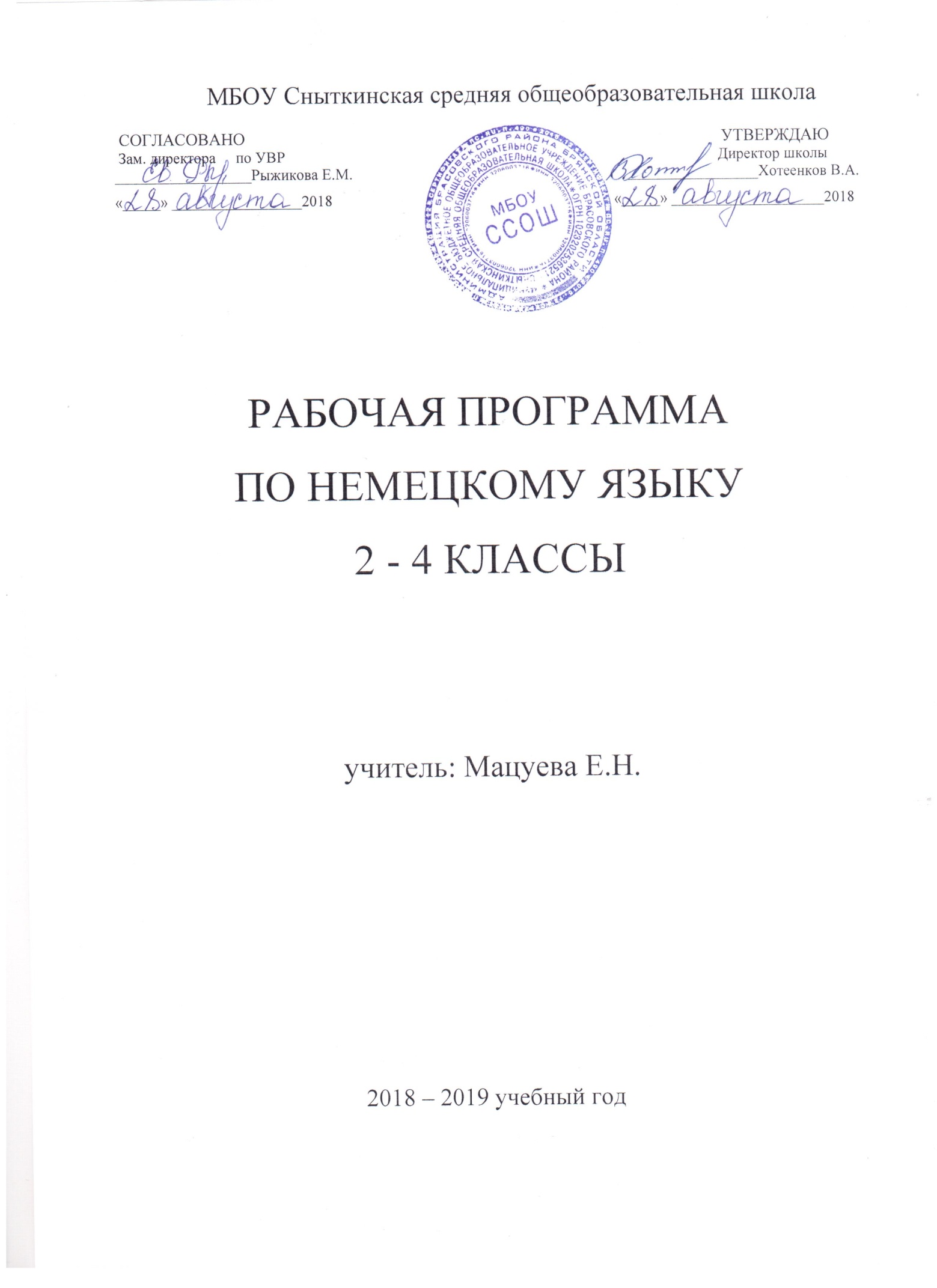 ПОЯСНИТЕЛЬНАЯ ЗАПИСКА	Рабочая программа предназначена для 2–4 классов общеобразовательных учреждений и составлена в соответствии с требованиями:Федерального государственного образовательного стандарта начального общего образования (2009г), регионального базисного учебного плана,учебного плана МБОУ «Сныткинская  СОШ», (протокол №1) авторской  программы И.Л. Бим  «Немецкий язык. 2-4 классы». Рабочая программа предназначена для 2—4 классов общеобразовательных учреждений и составлена в соответствии с требованиями Федерального государственного образовательного стандарта начального общего образования, в том числе к планируемым результатам освоения основной образовательной программы начального общего образования, на основе концепции духовно-нравственного развития и воспитания личности.В данной программе нашли отражение тенденции в развитии общего образования на его первой ступени, которые закреплены в федеральном государственном образовательном стандарте начального образования и прежде всего следующие:личностно ориентированный, деятельностный, продуктивный характер обучения;значительно больше внимания развитию уже в начальной школе общеучебных умений и универсальных учебных действий.Именно в начальной школе следует закладывать фундамент для развития разносторонних умений учиться, для формирования и развития мотивации к изучению иностранного языка и в целом к образованию и самообразованию «через всю жизнь».Цели курсаИнтегративная цель обучения немецкому языку младших школьников включает развитие у учащихся начальной школы коммуникативной компетенции на элементарном уровне в четырёх основных видах речевой деятельности: аудировании, говорении, чтении и письме.Под элементарной коммуникативной компетенцией понимается способность и готовность младшего школьника осуществлять межличностное и межкультурное общение на доступном для учащегося начальной школы уровне с носителями немецкого языка в устной и письменной форме в ограниченном круге типичных ситуаций и сфер общения.Изучение немецкого языка в начальной школе имеет следующие цели:•	учебные (формирование коммуникативной компетенции элементарного уровня в устных (аудирование и говорение) и письменных (чтение и письмо) видах речевой деятельности);	образовательные (приобщение учащихся к новому социальному опыту с использованием немецкого языка: знакомство младших школьников с миром зарубежных сверстников, с зарубежным детским фольклором и доступными образцами
художественной литературы; воспитание дружелюбного отношения к представителям других стран, расширение кругозора и развитие межкультурных представлений);развивающие (развитие интеллектуальных функций и универсальных учебных умений младших школьников, повышение их речевых возможностей, укрепление учебной мотивации в изучении немецкого языка и расширение познавательных интересов);воспитательные (воспитание нравственных качеств личности младшего школьника, волевой саморегуляции, толерантного отношения и уважения к представителям иных культур, ответственного отношения к учёбе и порученному делу, чувства патриотизма).Общая характеристика  учебного предметаДанная программа составлена на основе    программы «Немецкий язык И. Л. Бим  2-4 классы» авторов И.Л. Бим, Л.И. Рыжова, Москва,  «Просвещение», 2013г.»Иностранный язык — один из важных учебных предметов в системе подготовки современного младшего школьника в условиях поликультурного и многоязычного мира. Наряду с русским языком и литературным чтением он формирует коммуникативную культуру школьника, способствует его общему речевому развитию, расширению кругозора и воспитанию. Изучение иностранного языка и в том числе немецкого способствует приобщению школьников к культуре другого народа и вместе с тем осознанию себя как носителей культуры и духовных ценностей своего народа и соответственно осознанию своей национальной идентичности. Изучение немецкого языка в начальной школе носит активный, деятельностный характер, и это соответствует возрастным особенностям младшего школьника, для которого активное взаимодействие с окружающим миром является естественной формой познания.С учётом поставленных учебных, образовательных, воспитательных и развивающих целей изучения предмета «Иностранный язык» в начальной школе формулируются следующие задачи:•	формировать у младших школьников отношение к иностранному языку как средству межличностного и межкультурного общения на основе взаимопонимания с теми, кто говорит и пишет на изучаемом языке, а также как средству познавательной деятельности через устное общение, чтение, слушание и письменную речь;расширять лингвистический кругозор младших школьников; развивать элементарные лингвистические представления, доступные младшим школьникам и необходимые для овладения устной и письменной речью на иностранном языке на элементарном уровне;обеспечить коммуникативно-психологическую адаптацию младших школьников к новому языковому миру для преодоления в дальнейшем психологического барьера и использования иностранного языка как средства общения;развивать личностные качеств младшего школьника, его внимание, мышление, память и воображение в процессе участия в моделируемых ситуациях общения, ролевых играх; в ходе овладения языковым материалом;развивать эмоциональную сферу детей в процессе обучающих игр, учебных спектаклей с использованием иностранного языка;приобщать младших школьников к новому социальному опыту за счёт проигрывания на иностранном языке различных ролей в игровых ситуациях, типичных для семейного, бытового, учебного общения;« обучать учащихся начальной школы универсальным познавательным стратегиям и способам работы с компонентами учебно-методического комплекта, мультимедийным приложением, учебной информацией в сети Интернет, символи-ко-графической репрезентацией знаний, а также учебному сотрудничеству.Описание места предмета в учебном плане Иностранный язык (немецкий  язык) относится к  предметной  области «филология», в задачу которой входит формирование первоначальных представлений об иностранном языке, развитие диалогической и монологической речи устной и письменной речи, коммуникативных умений, нравственных и эстетических чувств, способностей к творческой деятельности.Представленная программа предусматривает изучение немецкого языка в начальной школе (2—4 классы)  68 часов во 2, 3 и 4 классах (2 часа в неделю, 34 учебные недели в каждом классе). Всего на изучение немецкого языка в начальной школе отводится 204 учебных часа.Описание ценностных ориентиров содержания учебного предметаПредставленный курс составлен на основе основополагающих документов современного российского образования: федерального государственного образовательного стандарта начального общего образования, нового федерального базисного учебного плана, примерной программы по немецкому языку для начального общего образования. Это изначально обеспечивает полное соответствие целей и задач курса, тематики и результатов обучения требованиям федеральных документов.Предлагаемый курс также отвечает требованиям Европейских стандартов (Общеевропейские компетенции владения иностранным языком), в частности требованиям к уровню обученности по предмету. Благодаря этому учащиеся становятся участниками процесса, организуемого Советом Европы по повышению качества общения между европейцами — носителями разных языков и культур. Это позволит им лучше понимать друг друга, свободнее общаться, приведёт к более тесному сотрудничеству.Курс базируется на таких методологических принципах, как коммуникативно-когнитивный, личностно ориентированный и деятельностный.Главные цели курса соответствуют целям, зафиксированным в стандарте начального общего образования по иностранному языку. Это формирование и развитие иноязычной коммуникативной компетенции учащихся в совокупности её составляющих: речевой, языковой, социокультурной, компенсаторной и учебно-познавательной. Особый акцент делается на личностном развитии и воспитании учащихся, развитии готовности к самообразованию, универсальных учебных действий, владение ключевыми компетенциями, а также развитии и воспитании потребности школьников пользоваться немецким языком как средством общения, познания, самореализации и социальной адаптации; развитии национального самосознания, стремления к взаимопониманию между людьми разных культур и сообществ. При создании программы авторами учитывались и психологические особенности данной возрастной группы учащихся. Это нашло отражение в выборе текстов, форме заданий, в большом количестве игровых форм работы, методическом аппарате.Личностные, метапредметные и предметные результаты освоения  немецкого языка	Представленная программа обеспечивает достижение личностных, метапредметных и предметных результатов. Личностные результаты:освоение социальной роли обучающегося, развитие мотивов учебной деятельности и формирование личностного смысла учения;развитие самостоятельности и личной ответственности за свои поступки, в том числе в процессе учения;формирование целостного, социально ориентированного взгляда на мир в его органичном единстве и разнообразии природы, народов, культур и религий;овладение начальными навыками адаптации в динамично изменяющемся и развивающемся мире;формирование основ российской гражданской идентичности, чувства гордости за свою Родину, российский народ и историю России, осознание своей этнической и национальной принадлежности;  формирование  ценностей многонационального российского общества; становление гуманистических и демократических ценностных ориентации;формирование уважительного отношения к иному мнению, истории и культуре других народов;формирование эстетических потребностей, ценностей и чувств;развитие этических чувств, доброжелательности и эмоционально-нравственной отзывчивости, понимания и сопереживания чувствам других людей; развитие навыков сотрудничества со взрослыми и сверстниками в разных социальных ситуациях, умения не создавать конфликтов и находить выходы из спорных ситуаций;формирование установки на безопасный, здоровый образ жизни, наличие мотивации к творческому труду, работе на результат, бережному отношению к материальным и духовным ценностям.Метапредметные результаты:овладение способностью принимать и сохранять цели и задачи учебной деятельности, поиска средств её осуществления;освоение способов решения проблем творческого и поискового характера;формирование умения планировать, контролировать и оценивать учебные действия в соответствии с поставленной задачей и условиями её реализации; определять наиболее эффективные способы достижения результата;формирование умения понимать причины успеха/неуспеха учебной деятельности и способности конструктивно действовать даже в ситуациях неуспеха;освоение начальных форм рефлексии (самоконтроля, самоанализа, саморегуляции, самооценки);использование знаково-символических средств представления информации для создания моделей изучаемых объектов и процессов, схем решения учебных и практических задач;активное использование речевых средств и средств информационных и коммуникационных технологий (далее — ИКТ) для решения коммуникативных и познавательных задач;» использование различных способов поиска (в справочных источниках и открытом учебном информационном пространстве сети Интернет), сбора, анализа и интерпретации информации в соответствии с коммуникативными и познавательными задачами и технологиями обучения;•	овладение навыками смыслового чтения текстов различных стилей и жанров в соответствии с целями и задачами обучения на доступном младшим школьникам уровне; осознанное построение речевого высказывания в соответствии с задачами коммуникации и составление текстов в устной и письменной форме с учётом возможностей младших школьников; овладение логическими действиями сравнения, анализа, синтеза, обобщения, установления аналогий и причинно-следственных связей, построения рассуждений, отнесения к известным понятиям;готовность слушать собеседника и вести диалог; готовность признавать возможность существования различных точек зрения и права каждого иметь свою; излагать своё мнение и аргументировать свою точку зрения и оценку событий;умение работать в группе и определять общую цель и пути её достижения; умение договариваться о распределении функций и ролей в совместной деятельности; осуществлять взаимный контроль в совместной деятельности, адекватно оценивать собственное поведение и поведение окружающих;готовность конструктивно разрешать конфликты посредством учёта интересов сторон и сотрудничества;овладение базовыми предметными и межпредметными понятиями, отражающими существенные связи и отношения между объектами и процессамиумение работать в материальной и информационной среде начального общего образования (в том числе с учебными моделями).Предметные результаты: А. В коммуникативной сфере:языковые представления и навыки (фонетические, орфографические, лексические и грамматические);говорение (элементарный диалог этикетного характера, диалог в доступных ребёнку типичных ситуациях, диалог с вопросами и побуждением к действию, монологические высказывания с описаниями себя, семьи и других людей, предметов, картинок и персонажей);аудирование (понимание на слух речи учителя и других учащихся, восприятие основного содержания несложных аудиотекстов и видеофрагментов на знакомом учащимся языковом материале);чтение (восприятие текстов с разной глубиной понимания ограниченного объёма, соответствующих изученному тематическому материалу и интересам учащихся с соблюдением правил чтения и осмысленного интонирования);письмо (техника написания букв и соблюдение орфографических правил, опора на образец, письменное заполнение пропусков и форм, подписи под предметами и явлениями, поздравительные открытки, личное письмо ограниченного объёма); социокультурная осведомлённость (немецкоговорящие страны, литературные персонажи, сказки народов мира, детский фольклор, песни, нормы поведения, правила вежливости и речевой этикет).Б. В познавательной сфере:формирование элементарных системных языковых представлений об изучаемом языке (звуко-буквенный состав, слова и словосочетания, утвердительные, вопросительные и отрицательные предложения, порядок слов, служебные слова и грамматические словоформы);•	умение выполнять задания по усвоенному образцу, включая составление собственных диалогических и монологических высказываний по изученной тематике;•	перенос умений работы с русскоязычным текстом на . задания с текстом на немецком языке, предполагающие прогнозирование содержания текста по заголовку и изображениям, выражение своего отношения к прочитанному, дополнение содержания текста собственными идеями в элементарных предложениях;умение использовать учебно-справочный материал в виде словарей, таблиц и схем для выполнения заданий разного типа;осуществлять самооценку выполненных учебных заданий и подводить итоги усвоенным знаниям на основе заданий для самоконтроля.В. В ценностно-ориентационной сфере:восприятие языка как общечеловеческой ценности, обеспечивающей познание, передачу информации, выражение эмоций, отношений и взаимодействия с другими людьми;ознакомление с доступными возрасту культурными ценностями других народов и своей страны, известными героями, важными событиями, популярными произведениями, а также нормами жизни;перспектива использования изучаемого языка для контактов с представителями иной культуры, возможность рассказать друзьям о новых знаниях, полученных с помощью иностранного языка, вероятность применения начальных знаний иностранного языка в зарубежных турах с родными.   Г. В эстетической сфере:знакомство с образцами родной и зарубежной детской литературы, поэзии, фольклора и народного литературногоформирование эстетического вкуса в восприятии фрагментов родной и зарубежной детской литературы, стихов, песен и иллюстраций;развитие эстетической оценки образцов родной и зарубежной детской литературы, стихов и песен, фольклора и изображений на основе образцов для сравнения.Д. В трудовой сфере:умение сохранять цели познавательной деятельности и следовать её задачам при усвоении программного учебного материала и в самостоятельном учении;готовность пользоваться доступными возрасту современными учебными технологиями, включая ИКТ, для повышения эффективности своего учебного труда;начальный опыт использования вспомогательной и справочной литературы для самостоятельного поиска недостающей информации, ответа на вопросы и выполнения учебных заданий.Содержание курсаВ курсе немецкого языка можно выделить следующие содержательные линии:•	коммуникативные умения в основных видах речевой деятельности: аудировании, говорении, чтении и письме; языковые навыки пользования лексическими, грамматическими, фонетическими и орфографическими средствами языка;социокультурная осведомлённость и умения межкультурного общения;общеучебные и специальные учебные умения, универсальные учебные действия.Основной содержательной линией из четырёх перечисленных являются коммуникативные умения, которые представляют собой результат овладения немецким языком на данном этапе обучения. Формирование коммуникативных умений предполагает овладение языковыми средствами, а также навыками оперирования ими в процессе общения в устной и письменной форме. Таким образом, языковые навыки представляют собой часть названных сложных коммуникативных умений. Формирование коммуникативной компетенции также неразрывно связано с социокультурной осведомлённостью младших школьников и с овладением учебными умениями. Предметное содержание устной и письменной речи соответствует образовательным и воспитательным целям, а также интересам и возрастным особенностям младших школьников и включает следующие темы:Знакомство. С одноклассниками, учителем, персонажем детских произведений: имя, возраст. Приветствие, прощание (с использованием типичных фраз речевого этикета).Я и моя семья. Члены семьи, их имена, возраст, внешность, черты характера, увлечения/хобби. Мой день (распорядок дня, домашние обязанности). Покупки в магазине: одежда, обувь, основные продукты питания. Любимая еда. Семейные праздники: день рождения, Новый год/Рождество. Подарки.Мир моих увлечений. Мои любимые занятия. Виды спорта и спортивные игры. Мои любимые сказки. Выходной день {в зоопарке, цирке), каникулы.Я и мои друзья. Имя, возраст, внешность, характер, увлечения/хобби. Совместные занятия. Письмо зарубежному другу. Любимое домашнее животное: имя, возраст, цвет, размер, характер, что умеет делать. Моя школа. Классная комната, учебные предметы, школьные принадлежности. Учебные занятия на уроках.Мир вокруг меня. Мой дом/квартира/комната: названия комнат, их размер, предметы мебели и интерьера. Природа. Дикие и домашние животные. Любимое время года. Погода.Страна/страны изучаемого языка и родная страна. Общие сведения: название, столица. Литературные персонажи популярных книг моих сверстников (имена героев книг, черты характера). Небольшие произведения детского фольклора на немецком языке (рифмовки, стихи, песни, сказки).Некоторые формы речевого и неречевого этикета стран изучаемого языка в ряде ситуаций общения (в школе, во время совместной игры, в магазине).КОММУНИКАТИВНЫЕ УМЕНИЯ ПО ВИДАМ РЕЧЕВОЙ ДЕЯТЕЛЬНОСТИВ русле говоренияДиалогическая форма
Уметь вести:•	этикетные диалоги в типичных ситуациях бытового, учебно-трудового и межкультурного общения;•	диалог-расспрос (запрос информации и ответ на него); » диалог-побуждение к действию.2.	Монологическая форма
Уметь пользоваться:•	основными коммуникативными типами речи: описание, сообщение, рассказ, характеристика (персонажей).В русле аудирования Воспринимать на слух и понимать:речь учителя и одноклассников в процессе общения на уроке;небольшие доступные тексты в аудиозаписи, построен ные на изученном языковом материале.В русле чтения Читать:вслух небольшие тексты, построенные на изученном языковом материале;про себя и понимать тексты, содержащие как изученный языковой материал, так и отдельные новые слова, находить в тексте необходимую информацию (имена персонажей, где происходит действие и т. д.).В русле письмаВладеть:техникой письма (графикой, каллиграфией, орфографией);основами письменной речи: писать с опорой на образец поздравление с праздником, короткое личное письмо.ЯЗЫКОВЫЕ СРЕДСТВА И НАВЫКИ ПОЛЬЗОВАНИЯ ИМИ•	Графика, каллиграфия, орфография. Все буквы немецкого алфавита. Звуко-буквенные соответствия. Основные буквосочетания. Основные правила чтения и орфографии. Написание наиболее употребительных слов, вошедших в активный словарь.» Фонетическая сторона речи. Все звуки немецкого языка. Нормы произношения звуков немецкого языка (долгота и краткость гласных, оглушение звонких согласных в конце слога или слова, отсутствие смягчения согласных перед гласными). Дифтонги. Ударение в изолированном слове, фразе. Отсутствие ударения на служебных словах (артиклях, союзах, предлогах). Членение предложения на смысловые группы. Ритмико-интонационные особенности повествовательного, побудительного и вопросительного предложений. Интонация перечисления.Лексическая сторона речи. Лексические единицы, обслуживающие ситуации общения в пределах тематики начальной школы, в объёме 500 лексических единиц для двустороннего (рецептивного и продуктивного) усвоения. Простейшие устойчивые словосочетания, оценочная лексика и речевые клише как элементы речевого этикета, отражающие культуру немецкоговорящих стран. Интернациональные слова (das Kino, die Fabrik). Начальные представления о способах словообразования: суффиксация (-er, -in, -chen, -lein, -tion, -ist); словосложение (das Lehrbuch); конверсия (das Lesen,die Kälte).Грамматическая сторона речи. Основные коммуникативные типы предложений: повествовательное, побудительное, вопросительное. Вопросительное предложение с вопросительным словом и без него. Вопросительные слова wer, was, wie, warum, wo, wohin, wann. Порядок слов в предложении. Утвердительные и отрицательные предложения. Простое предложение с простым глагольным сказуемым (Wir lesen gem.), составным именным сказуемым (Meine Familie ist groß.) и составным глагольным сказуемым (Ich lerne Deutsch sprechen.). Безличные предложения (Es ist kalt. Es schneit). Побудительные предложения (Hilf mir bitte/). Предложения с оборотом Es gibt... . Простые распространённые предложения. Предложения с однородными членами. Сложносочинённые предложения с союзами und, aber.Грамматические формы изъявительного наклонения: Präsens, Futur, Präteritum, Perfekt. Слабые и сильные глаголы. Вспомогательные глаголы haben, sein, werden. Глагол связка sein. Модальные глаголы können, wollen, müssen, sollen. Неопределённая форма глагола (Infinitiv).Существительные в единственном и множественном числе с определённым/неопределённым и нулевым артиклем. Склонение существительных.Прилагательные в положительной, сравнительной и превосходной степени, образованные по правилам и исключения.Местоимения: личные, притяжательные и указательные (ich, du, er, mein, dieser, jener). Отрицательное местоимение kein.Наречиявремени: heute, oft, nie, schnell идр. Наречия, образующие степени сравнения не по правилам: gut, viel, gern.Количественные числительные (до 100), порядковые числительные (до 30).Наиболееупотребительныепредлоги: in, an, auf, hinter neben, mit, über, unter, nach, zwischen, vor.СОЦИОКУЛЬТУРНАЯ ОСВЕДОМЛЁННОСТЬВ процессе обучения немецкому языку в начальной школе учащиеся знакомятся: с названиями стран изучаемого языка; некоторыми литературными персонажами популярных детских произведений; сюжетами некоторых популярных сказок, а также небольшими произведениями детского фольклора (стихи, песни) на немецком языке; элементарными формами речевого и неречевого поведения, принятого в странах изучаемого языка. СПЕЦИАЛЬНЫЕ УЧЕБНЫЕ УМЕНИЯМладшие школьники овладевают следующими специальными (предметными) учебными умениями и навыками:пользоваться двуязычным словарём учебника (в том числе транскрипцией);пользоваться справочным материалом, представленным в виде таблиц, схем, правил;« вести словарь (словарную тетрадь);систематизировать слова, например по тематическому принципу;пользоваться языковой догадкой, например при опознавании интернационализмов;делать обобщения на основе структурно-функциональных схем простого предложения;опознавать грамматические явления, отсутствующие в родном языке, например артикли.ОБЩЕУЧЕБНЫЕ УМЕНИЯ И УНИВЕРСАЛЬНЫЕ УЧЕБНЫЕ ДЕЙСТВИЯВ процессе изучения курса «Иностранный язык» младшие школьники:совершенствуют приёмы работы с текстом, опираясь на умения, приобретённые на уроках родного языка (прогнозировать содержание текста по заголовку, данным к тексту рисункам, списывать текст, выписывать отдельные слова и предложения из текста и т. п.);овладевают более разнообразными приёмами раскрытия значения слова, используя словообразовательные элементы; синонимы, антонимы; контекст;совершенствуют общеречевые коммуникативные умения, например начинать и завершать разговор, используя речевые клише; поддерживать беседу, задавая вопросы и переспрашивая;учатся совершать самонаблюдение, самоконтроль, самооценку;учатся самостоятельно выполнять задания с использованием компьютера (при наличии мультимедийного приложения).Общеучебные и специальные учебные умения, а также социокультурная осведомлённость приобретаются учащимися в процессе формирования коммуникативных умений в основных видах речевой деятельности. Поэтому они не выделяются отдельно в тематическом планировании.Способы контроля и оценивание образовательных достижений.Виды контроля знаний: входной контроль, текущий, промежуточный и итоговый.Формы контроля:  словарные диктанты, тесты, контрольные работы.Критерии оценивания достижений обучающихся по видам деятельности и уровням освоения учебного материала.Чтение с пониманием основного содержания прочитанного (ознакомительное)Оценка «5»ставится учащемуся, если он понял основное содержание оригинального текста1, может выделить основную мысль, определить основные факты, умеет догадываться о значении незнакомых слов из контекста, либо по словообразовательным элементам, либо по сходству с родным языком. Скорость чтения иноязычного текста может быть несколько замедленной по сравнению с той, с которой ученик читает на родном языке. Заметим, что скорость чтения на родном языке у учащихся разная.      Оценка «4»ставится ученику, если он понял основное содержание оригинального текста, может выделить основную мысль, определить отдельные факты. Однако у него недостаточно развита языковая догадка, и он затрудняется в понимании некоторых незнакомых слов, он вынужден чаще обращаться к словарю, а темп чтения более замедленен.     Оценка «3»ставится школьнику, который не совсем точно понял основное содержание прочитанного, умеет выделить в тексте только небольшое количество фактов, совсем не развита языковая догадка.Оценка «2»выставляется ученику в том случае, если он не понял текст или понял содержание текста неправильно, не ориентируется в тексте при поиске определенных фактов, не умеет семантизировать незнакомую лексику.Чтение с полным пониманием содержания (изучающее)           Оценка «5»ставится ученику, когда он полностью понял несложный оригинальный текст (публицистический, научно-популярный; инструкцию или отрывок из туристического проспекта). Он использовал при этом все известные приемы, направленные на понимание читаемого (смысловую догадку, анализ).         Оценка «4»выставляется учащемуся, если он полностью понял текст, но многократно обращался к словарю.        Оценка «3»ставится, если ученик понялтекст не полностью, не владеет приемами его смысловой переработки.Оценка «2» ставится в том случае, когда текст учеником не понят. Он с трудом может найти незнакомые слова в словаре.Чтение с нахождением интересующей или нужной информации (просмотровое)Оценка «5»ставится ученику, если он может достаточно быстро просмотреть несложный оригинальный текст (типа расписания поездов, меню, программы телепередач) или несколько небольших текстов и выбрать правильно запрашиваемую информацию.Оценка «4»ставится ученику при достаточно быстром просмотре текста, но при этом он находит только примерно 2/3 заданной информации.Оценка «3»выставляется, если ученик находит в данном тексте (или данных текстах) примерно 1/3 заданной информации.Оценка «2»выставляется в том случае, если ученик практически не ориентируется в тексте.                                                              Понимание речи на слух           Основной речевой задачей при понимании звучащих текстов на слух является извлечение основной или заданной ученику информации.      Оценка «5» ставится ученику, который понял основные факты, сумел выделить отдельную, значимую для себя информацию (например, из прогноза погоды, объявления, программы радио и телепередач), догадался о значении части незнакомых слов по контексту, сумел использовать информацию для решения поставленной задачи (например найти ту или иную радиопередачу).     Оценка «4»ставится ученику, который понял не все основные факты. При решении коммуникативной задачи он использовал только 2/3 информации.Оценка «3»свидетельствует, что ученик понял только 50 % текста. Отдельные факты понял неправильно. Не сумел полностью решить поставленную перед ним коммуникативную задачу.Оценка «2»ставится, если ученик понял менее 50 % текста и выделил из него менее половины основных фактов. Он не смог решить поставленную перед ним речевую задачу.                                                                   Говорение             Говорение в реальной жизни выступает в двух формах общения: в виде связных высказываний типа описания или рассказа и в виде участия в беседе с партнером.Выдвижение овладения общением в качестве практической задачи требует поэтому, чтобы учащийся выявил свою способность, как в продуцировании связных высказываний, так и в умелом участии в беседе с партнером. При оценивании связных высказываний или участия в беседе учащихся многие учителя обращают основное внимание на ошибки лексического, грамматического характера и выставляют отметки, исходя только исключительно из количества ошибок. Подобный подход вряд ли можно назвать правильным.       Во-первых, важными показателями рассказа или описания являются соответствия темы, полнота изложения, разнообразие языковых средств, а в ходе беседы — понимание партнера, правильное реагирование на реплики партнера, разнообразие своих реплик. Только при соблюдении этих условий речевой деятельности можно говорить о реальном общении. Поэтому все эти моменты должны учитываться, прежде всего, при оценке речевых произведений школьников.                                 Во-вторых, ошибки бывают разными. Одни из них нарушают общение, т. е. ведут к непониманию. Другие же, хотя и свидетельствуют о нарушениях нормы, но не нарушают понимания. Последние можно рассматривать как оговорки.         В связи с этим основными критериями оценки умений говорения следует считать: -соответствие теме, -достаточный объем высказывания, - разнообразие языковых средств и т. п.,  а ошибки целесообразно рассматривать как дополнительный критерий.Высказывание в форме рассказа, описанияОценка «5» ставится ученику, если он в целом справился с поставленными речевыми задачами. Его высказывание было связным и логически последовательным. Диапазон используемых языковых средств достаточно широк. Языковые средства были правильно употреблены, практически отсутствовали ошибки, нарушающие коммуникацию, или они были незначительны. Объем высказывания соответствовал тому, что задано программой на данном году обучения. Наблюдалась легкость речи и достаточно правильное произношение. Речь ученика была эмоционально окрашена, в ней имели место не только передача отдельных фактов (отдельной информации), но и элементы их оценки, выражения собственного мнения.Оценка «4» выставляется учащемуся, если он в целом справился с поставленными речевыми задачами. Его высказывание было связанным и последовательным. Использовался довольно большой объем языковых средств, которые были употреблены правильно. Однако были сделаны отдельные ошибки, нарушающие коммуникацию. Темп речи был несколько замедлен. Отмечалось произношение, страдающее сильным влиянием родного языка. Речь была недостаточно эмоционально окрашена. Элементы оценки имели место, но в большей степени высказывание содержало информацию и отражало конкретные факты.Оценка «3»ставится ученику, если он сумел в основном решить поставленную речевую задачу, но диапазон языковых средств был ограничен, объем высказывания не достигал нормы. Ученик допускал языковые ошибки. В некоторых местах нарушалась последовательность высказывания. Практически отсутствовали элементы оценки и выражения собственного мнения. Речь не была эмоционально окрашенной. Темп речи был замедленным.Оценка «2»ставится ученику, если он только частично справился с решением коммуникативной задачи. Высказывание было небольшим по объему (не соответствовало требованиям программы). Наблюдалась узость вокабуляра. Отсутствовали элементы собственной оценки. Учащийся допускал большое количество ошибок, как языковых, так и фонетических. Многие ошибки нарушали общение, в результате чего возникало непонимание между речевыми партнерами.Участие в беседе            При оценивании этого вида говорения важнейшим критерием также как и при оценивании связных высказываний является речевое качество и умение справиться с речевой задачей, т. е. понять партнера и реагировать правильно на его реплики, умение поддержать беседу на определенную тему. Диапазон используемых языковых средств, в данном случае, предоставляется учащемуся.Оценка «5» ставится ученику, который сумел решить речевую задачу, правильно употребив при этом языковые средства. В ходе диалога умело использовал реплики, в речи отсутствовали ошибки, нарушающие коммуникацию.Оценка «4»ставится учащемуся, который решил речевую задачу, но произносимые в ходе диалога реплики были несколько сбивчивыми. В речи были паузы, связанные с поиском средств выражения нужного значения. Практически отсутствовали ошибки, нарушающие коммуникацию.Оценка «3»выставляется ученику, если он решил речевую задачу не полностью. Некоторые реплики партнера вызывали у него затруднения. Наблюдались паузы, мешающие речевому общению.Оценка «2»выставляется, если учащийся не справился с решением речевой задачи. Затруднялся ответить на побуждающие к говорению реплики партнера. Коммуникация не состоялась.Оценивание письменной речи учащихсяОценка «5» Коммуникативная задача решена, соблюдены основные правила оформления текста, очень незначительное количество орфографических и лексико-грамматических погрешностей. Логичное и последовательное изложение материала с делением текста на абзацы. Правильное использование различных средств передачи логической связи между отдельными частями текста. Учащийся показал знание большого запаса лексики и успешно использовал ее с учетом норм иностранного языка. Практически нет ошибок. Соблюдается правильный порядок слов. При использовании более сложных конструкций допустимо небольшое количество ошибок, которые не нарушают понимание текста. Почти нет орфографических ошибок.  Соблюдается деление текста на предложения. Имеющиеся неточности не мешают пониманию текста.Оценка «4» Коммуникативная задача решена, но лексико-грамматические погрешности, в том числе выходящих за базовый уровень,  препятствуют пониманию.Мысли изложены в основном логично. Допустимы отдельные недостатки при делении текста на абзацы и при использовании средств передачи логической связи между отдельными частями текста или в формате письма. Учащийся использовал достаточный объем лексики, допуская отдельные неточности в употреблении слов или ограниченный запас слов, но эффективно и правильно, с учетом норм иностранного языка.В работе имеется ряд грамматических ошибок, не препятствующих пониманию текста. Допустимо несколько орфографических ошибок, которые не затрудняют понимание текста. Оценка «3» Коммуникативная задача решена, но языковые погрешности, в том числе при применении языковых средств, составляющих базовый уровень, препятствуют пониманию текста. Мысли не всегда изложены логично. Деление текста на абзацы недостаточно последовательно или вообще отсутствует. Ошибки в использовании средств передачи логической связи между отдельными частями текста. Много ошибок в формате письма. Учащийся использовал ограниченный запас слов, не всегда соблюдая нормы иностранного языка.  В работе либо часто встречаются грамматические ошибки элементарного уровня, либо ошибки немногочисленны, но так серьезны, что затрудняют понимание текста. Имеются многие ошибки, орфографические и пунктуационные, некоторые из них могут приводить к непониманию текста.Оценка «2»  Коммуникативная задача не решена. Отсутствует логика в построении высказывания. Не используются средства передачи логической связи между частями текста. Формат письма не соблюдается. Учащийся не смог правильно использовать свой лексический запас для выражения своих мыслей или не обладает необходимым запасом слов. Грамматические правила не соблюдаются. Правила орфографии и пунктуации не соблюдаются.Учебно-тематический план 2 классаКалендарно-тематическое планированиеVI.КАЛЕНДАРНО-ТЕМАТИЧЕСКОЕ ПЛАНИРОВАНИЕПеречень учебно-методического обеспечениярабочая программаучебник “Немецкий язык. 2 класс» (в двух частях), разработанный Бим И.Л.  Рыжовой Л.И., изданный в 2012 г.учебник «Немецкий язык 3 класс» (в двух частях), разработанный Бим И.Л.  Рыжовой Л.И., изданный в 2013 г.учебник «Немецкий язык 4 класс» (в двух частях), разработанный Бим И.Л.  Рыжовой Л.И., изданный в 2013 г.аудиокассеты с текстами из учебникарабочая тетрадь 2 класс с заданиями в двух частях (А и Б), составленные авторами Бим И.Л. и Рыжовой Л.И.. рабочая тетрадь 3 класс 3с заданиями в двух частях (А и Б), составленные авторами Бим И.Л. и Рыжовой Л.И.. рабочая тетрадь 4 класс с заданиями в двух частях (А и Б), составленные авторами Бим И.Л. и Рыжовой Л.И.. книга для учителя 2 кл, составленная авторами Бим И.Л., Рыжовой Л.И., Садомовой Л.В. книга для учителя 3 кл, составленная авторами Бим И.Л., Рыжовой Л.И., Садомовой Л.В. книга для учителя 4 кл, составленная авторами Бим И.Л., Рыжовой Л.И., Садомовой Л.В. Список литературы1. Бим И.Л., Рыжова Л.И., Учебник по немецкому языку для 2 класса общеобразовательных учреждений.2.  Бим И.Л. Книга для учителя к учебнику немецкого языка для 2 класса.3. Бим И.Л., Рыжова Л.И., Учебник по немецкому языку для 3 класса общеобразовательных учреждений.4.  Бим И.Л. Книга для учителя к учебнику немецкого языка для 3 класса.5. Бим И.Л., Рыжова Л.И., Учебник по немецкому языку для 4 класса общеобразовательных учреждений.6.  Бим И.Л. Книга для учителя к учебнику немецкого языка для 4 класса.7. Журналы «Иностранные языки в школе».8. Т.П.Сухова, Поурочные планы по учебнику И.Л. Бим, Л.И. Рыжовой. 9. Бим И.Л.  Рабочая тетрадь к учебнику нем. яз. для 2 -4 классов10. Примерные программы по учебным предметам. Начальная школа 201011.  И.Л. Бим  «Программы  общеобразовательных учреждений. Немецкий язык. 2-4 классы».12.  Федеральный государственный образовательный стандарт начального общего образования.№Тема по программеТемаКол. час.1.Вводный курс. Знакомство. Я и мои друзья. Литературные персонажи популярных детских книг, детский фольклор.Вводный курс.322.Основной курс. Страна изучаемого языка: литературные персонажи популярных детских книг, детский фольклор.Новые персонажи нашего учебника63.Моя семья и я: имя, возраст, характер, увлечения .Чьи это фотографии?64.Семья, любимое домашнее животное Что любят делать Сабина и Свен охотно дома?65.Школа.Детский фольклор.Что мы только не делаем!66.Литературные персонажи популярных детских книг, детский фольклор.Покажем на нашем празднике некоторые сценки67.Немецкие сказки.Приглашаем на праздник68.Итого:68№Тема урока.Тип урокаКол-во часовПланируемые результатыПланируемые результатыПланируемые результатыДата №Тема урока.Тип урокаКол-во часовПредметные УУДМетапредметные УУДЛичностные УУДДата Вводный курс. Часть I32ч1.Что надо знать перед тем, как отправиться в путь?1Воспринимать на слух информацию о стране изучаемого языка — Германии. Рассматривать учебный комплект «Немецкий язык. Первые шаги». Воспринимать на слух имена главных персонажей учебника Освоение социальной роли обучающегося, развитие мотивов учебной деятельности и формирование личностного смысла учения;2.Давайте познакомимся! 1Воспроизводить графически и каллиграфически корректно по образцу буквы: Аа, Ее, Ii, Оо, Uu, а также различать на слух и адекватно произносить звуки.Вести этикетный диалог в ситуации бытового общения (приветствовать, прощаться) Литературные персонажи популярных детских книг (имена героев книг)Формирование целостного, социально ориентированного взгляда на мир в его органичном единстве и разнообразии природы, народов, культур и религий3.Итак, как поздороваться и представиться по-немецки? 1Разучить считалку, соблюдая чёткость артикуляции, качество долгих гласных, отсутствие ассимиляции при звонкости Составляют осознанные и произвольные речевые высказывания в устной форме, осуществляют поиск необходимой информации; слушают друг другаРазвитие этических чувств, доброжелательности и эмоционально-нравственной отзывчивости, понимания и сопереживания чувствам других людей; развитие навыков сотрудничества со взрослыми и сверстниками 4.О чём говорят пальчиковые куклы? 1Воспроизводить по образцу новые буквы (Ss, Hh, Dd, Cc),буквосочетания (еи, ck),немецкие имена. Зачитывать диалоги по ролям за диктором, в парах без опоры на аудиозапись.  Читать предложения и слова, соблюдая правила чтения удвоенных согласных.Овладение способностью принимать и сохранять цели и задачи учебной деятельности, поиска средств её осуществления;формирование умения понимать причины успеха/неуспеха учебной деятельности Формирование эстетических потребностей, ценностей и чувств;5Поиграем?Споём?1Воспроизводить по образцу буквы, буквосочетания немецкие имена. Воспроизводить наизусть рифмованный материал прошлых уроков. Разыгрывать сценку «Знакомство». Слушать и петь песенку. Зачитывать немецкие имена, содержащие знакомые буквы и буквосочетания. Овладение способностью принимать и сохранять цели и задачи учебной деятельности, поиска средств её осуществления;освоение начальных форм рефлексии (самоконтроля, самоанализа, саморегуляции, самооценки);Развитие этических чувств, доброжелательности и эмоционально-нравственной отзывчивости, умения не создавать конфликтов и находить выходы из спорных ситуаций;6Поиграем?Споём? Самостоятельная работа1Воспроизводить графически и каллиграфически корректно (Аа, Ее, Ii, Оо, Uu, Gg, Tt, Nn, Ss, Hh, Dd, Cc, β), буквосочетания {еu, сk), немецкие имена.Овладение способностью принимать и сохранять цели и задачи учебной деятельности, поиска средств её осуществления;Умения не создавать конфликтов и находить выходы из спорных ситуаций;7.А всё ли мыуспелиповторить?1Повторяют пройденные буквы, составляют этикетный диалогОсвоение начальных форм рефлексии (самоконтроля, самоанализа, саморегуляции, самооценки);Формирование эстетических потребностей, ценностей и чувств;8.Как при знакомстве представить других?1Составлять предложения, используя речевой образец Das ist ... Das sind ..., представлять при знакомстве друзей.  Воспроизводить по образцу новые буквы (Ff, Rr, Ww). • Зачитывать немецкие имена, в которых встречаются новые буквы. Использовать схемы для составления предложенийОсвоение начальных форм рефлексии (самоконтроля, самоанализа, саморегуляции, самооценки); активное использование речевых средств и средств информационных и коммуникационных технологий для решения коммуникативных и познавательных задач;Формирование уважительного отношения к иному мнению, истории и культуре других народов;9.Как уточнить,переспросить?1Различать на слух и произносить отдельные звуки, буквосочетания и целые предложения, соблюдая
нормы произношения.Петь песенку „Anna, Hanna ...".Освоение начальных форм рефлексии (самоконтроля, самоанализа, саморегуляции, самооценки);Развитие самостоятельности и личной ответственности за свои поступки, в том числе в процессе учения;10.Как на вопрос-сомнение дать отрицательный ответ?1Воспринимать на слух знакомый рифмованный и песенный материал. «Читать текст новой считалки Рассматривать схему немецкого предложения, с помощью которой даётся отрицательный ответ на вопрос-сомнение. «Воспринимать на слух, повторять за диктором текст грамматической песенки „Ist das/sind das? " и читать её.Формирование умения планировать, контролировать и оценивать учебные действия в соответствии с поставленной задачей и условиями её реализации; Рассматривать новый персонаж учебника — Щелкунчика, и воспринимать на слух новую страноведческую информацию, связанную с ним.Развитие этических чувств, доброжелательности и эмоционально-нравственной отзывчивости, понимания и сопереживания чувствам других людей; развитие навыков сотрудничества со сверстниками в разных социальных ситуациях, умения не создавать конфликтов11.Поиграем?Споём?1Рассказывать наизусть рифмованный и песенный материал, а также воспроизводить графически и каллиграфически корректно имена, цифры.   Составлять  предложения   с  использованием грамматических схем Вести   этикетный диалог бытового  общения (представлять сверстников и взрослых, используя слова  «господин»  и  «госпожа»  перед  именами собственными, как представляют взрослых в Германии).Формирование уважительного отношения к иному мнению, истории и культуре других народов;12Поиграем?Споём? Самостоятельная работа1Воспроизводить графически и каллиграфически корректно имена, цифры.Овладение способностью принимать и сохранять цели и задачи учебной деятельности, поиска средств её осуществления;Умения не создавать конфликтов и находить выходы из спорных ситуаций;13.А всё ли мы успели повторить? 1Готовность слушать собеседника и вести диалог; Развитие самостоятельности и личной ответственности за свои поступки, в том числе в процессе учения;14.Как выяснить, кто это?1Разучивать новую грамматическую песенку.Воспроизводить по образцу новые буквы (Zz, Vv) и бук
восочетание(ie).Писать новые слова и буквосочетания Записывать вопрос Wer ist das?Вести   этикетный диалог бытового  общения освоение начальных форм рефлексии (самоконтроля, самоанализа, саморегуляции, самооценки);Развитие этических чувств, доброжелательности и эмоционально-нравственной отзывчивости, развитие навыков сотрудничества со взрослыми и сверстниками в разных социальных ситуациях15.Итак, как спросить, кто это?1Воспроизводить грамматическую песенку „ Wer ist das?"Расспрашивать одноклассников, кто изображён на картинках, и давать ответ, используя схемы.  Расспрашивать, как кого зовут.  Умение работать в группе и определять общую цель и пути её достижения; умение договариваться о распределении функций и ролей в совместной деятельности; Развитие самостоятельности и личной ответственности за свои поступки, в том числе в процессе учения;16.Спрашиваем, как зовут сверстников, как зовут взрослых.1Рассказывать наизусть считалку „Eins, zwei, drei— und du bist frei" и разучивать новую. Воспроизводить по образцу новые буквы. Вписывать недостающие слова в рифмовку и названия немецких городов, содержащие новые буквы и буквосочетания. • Воспринимать на слух и понимать диалоги, содержание которых основано на знакомом материале. Умение работать в группе и определять общую цель и пути её достижения; осу ществлять взаимный контроль в совместной деятельности, адекватно оценивать собственное поведение и поведение окружающих;Развитие этических чувств, доброжелательности и эмоционально-нравственной отзывчивости, понимания и сопереживания чувствам других людей; развитие навыков сотрудничества со взрослыми и сверстниками в разных социальных ситуациях, умения не создавать конфликтов и находить выходы из спорных ситуаций;17.Поиграем? Споём? 1Рассказывать наизусть рифмованный материал  Составлять предложения, используя известные схемы, оперировать необходимым языковым и речевым материалом: здороваться, называть своё имя, спрашивать имя собеседника Умение работать в группе и определять общую цель и пути её достижения; умение договариваться о распределении функций и ролей в совместной деятельности; осуществлять взаимный контроль Формирование эстетических потребностей, ценностей и чувств;18Поиграем?Споём? Самостоятельная работа1Воспроизводить графически и каллиграфически корректно имена, цифры.Овладение способностью принимать и сохранять цели и задачи учебной деятельности, поиска средств её осуществления;Умения не создавать конфликтов и находить выходы из спорных ситуаций;19.А всё ли мыуспелиповторить?1 Зачитывать и воспринимать на слух изученную лексику. • Читать памятку, которая нацеливает на работу со словарной тетрадьюУмение работать в группе и определять общую цель и пути её достижения;.Развитие самостоятельности и личной ответственности за свои поступки, в том числе в процессе учения;20.Спросим, кто откуда?1Рассказывать наизусть рифмованный материал прошлых уроков. • Задавать друг другу вопросы, выясняющие, кто откуда родом, а также давать ответы на них. • Читать диалоги и вписывать необходимые реплики в пропуски. • Воспроизводить по образцу новые буквосочетания (sch, sp, st). • Умение договариваться о распределении функций и ролей в совместной деятельности; осуществлять взаимный контроль в совместной деятельности, адекватно оценивать собственное поведение и поведение окружающих;Формирование уважительного отношения к иному мнению, истории и культуре других народов;21.Как спросить о возрасте?1• Зачитывать текст новой считалки „Eins, zwei, drei, bicke, backe, bei ". • Задавать друг другу вопросы, выясняя возраст собеседника (сверстника и взрослого), и отве-чать на запрашиваемую информациюГотовность слушать собеседника и вести диалог;Развитие самостоятельности и личной ответственности за свои поступки, в том числе в процессе учения;22.Что мы уже можем сообщить о себе?1Рассказывать наизусть считалку „Eins, zwei,
drei, bicke, backe, bei".Задавать друг другу вопросы, спрашивая о возрасте, и отвечать на них.Делать краткое сообщение о себе, используя вы
ражения: Ich heiβe ... Ich komme aus ... Ich bin ...
Jahre alt.Умение договариваться о распределении функций и ролей в совместной деятельности; осуществлять взаимный контроль в совместной деятельности, адекватно оценивать собственное поведение и поведение окружающих;Формирование эстетических потребностей, ценностей и чувств;23Поиграем? Споём? Работа со словарем.1Воспроизводить наизусть песенный и рифмованный материал вводного курса, отрабатывая произношение. • Читать диалоги и заполнять пропуски нужными репликами. • Читать и воспринимать на слух текст песенки „Jetzt kommt Hampelmann ". Умение договариваться о распределении функций и ролей в совместной деятельности; осуществлять взаимный контроль в совместной деятельности, адекватно оценивать собственное поведение и поведение окружающих;Развитие самостоятельности и личной ответственности за свои поступки, в том числе в процессе учения;24Поиграем?Споём? Самостоятельная работа1Воспроизводить графически и каллиграфически корректно имена, цифры.Овладение способностью принимать и сохранять цели и задачи учебной деятельности, поиска средств её осуществления;Умения не создавать конфликтов и находить выходы из спорных ситуаций;25.А всё ли мы успели повторить?1Ознакомить с персонажами немецких книг;повторить пройденный лексический материал.Умение работать в группе и определять общую цель и пути её достижения; умение договариваться о распределении функций и ролей в совместной деятельности; Развитие этических чувств, доброжелательности и эмоционально-нравственной отзывчивости, понимания и сопереживания чувствам других людей; развитие навыков сотрудничества 26.Итак, кто придёт на «Праздник алфавита»?1Петь песенку„Jetzt kommt Hampelmann". Заменять существительные всех трёх родов в ед. числе личными местоимениями.  Воспроизводить  по образцу новые буквы (Qq, Yy) и буквосочетания (qu, qud). Умение работать в группе и определять общую цель и пути её достижения; умение договариваться о распределении функций и ролей в совместной деятельности; осуществлять взаимный контроль Формирование эстетических потребностей, ценностей и чувств;27.Как сказать, кто какой?1Воспроизводить наизусть немецкий алфавит и петь алфавитную песенку.  Составлять предложения с помощью известныхсхем и записывать их. Употреблять определённый и неопределённыйартикль, а также личные местоимения в ед. числе впредложениях.Активное использование речевых средств и средств информационных и коммуникационных технологий (далее — ИКТ) для решения коммуникативных и познавательных задач;Формирование уважительного отношения к иному мнению, истории и культуре других народов;28.Итак, кто каким является, кто какой есть?1Называть буквы немецкого алфавита и известныебуквосочетания.Читать и понимать содержание диалога, пользуясь сносками в учебнике.Характеризовать людей и животных, используя слова, обозначающие качество.Умение работать в группе и определять общую цель и пути её достижения; умение договариваться о распределении функций и ролей в совместной деятельности;Развитие самостоятельности и личной ответственности за свои поступки, в том числе в процессе учения;29.Готовимся к «Празднику алфавита»1Читать и воспринимать на слух текст песенки„Mit kling-ling-ling".Разыгрыватьдиалог.Говорить друг другу комплиментыУмение работать в группе и определять общую цель и пути её достижения; умение договариваться о распределении функций и ролейРазвитие этических чувств, доброжелательности и эмоционально-нравственной отзывчивости, понимания и сопереживания чувствам других людей; развитие навыков сотрудничества 30.Поиграем? Споём? Самостоятельная работа.1Воспроизводить графически и каллиграфически  все буквы немецкого алфавита. Соотносить графический образ слов с их звуковым образом. • Сравнивать и анализировать буквосочетания. Умение работать в группе и определять общую цель и пути её достижения; умение договариваться о распределении функций и ролейРазвитие самостоятельности и личной ответственности за свои поступки, в том числе в процессе учения;31.«Праздник алфавита»1Принимать участие в празднике. Разыгрывать подготовленные сценки.  Воспроизводить наизусть весь песенный и рифмованный материал.Активное использование речевых средств и средств информационных и коммуникационных технологий (далее — ИКТ) для решения коммуникативных и познавательных задач;Формирование эстетических потребностей, ценностей и чувств;32Обобщающееповторение1Воспроизводить наизусть изученную лексикуи употреблять её в речиОвладение способностью принимать и сохранять цели и задачи учебной деятельности, поиска средств её осуществления;Формирование уважительного отношения к иному мнению, истории и культуре других народов;Основной курс. Часть II36Новые персонажи нашего учебника533Мы знаем некоторые персонажи немецких книжек, не так ли?1Вспоминать, из каких сказок персонажи, изображённые на картинках. Зачитывать микротексты другим группам и подбирать картинки к текстам. Овладение навыками смыслового чтения текстовФормирование уважительного отношения к иному мнению, истории и культуре других народов;34А вот новыеперсонажи.1Воспринимать на слух, понимать и читать новые рифмовки, опираясь на новые слова на плашках и рисунки. • Читать вслух спряжение глагола-связки sein в Präsens.Умение работать в группе и определять общую цель и пути её достижения; умение договариваться о распределении функций и ролейРазвитие самостоятельности и личной ответственности за свои поступки, в том числе в процессе учения;35Почтапришла.1Воспроизводить наизусть рифмовки прошлых
уроков. Читать текст с пропусками, вставляя необходи
мую лексику по теме.
Читать и воспринимать на слух новую лексику по теме, а также названия некоторых цветов.Активное использование речевых средств и средств информационных и коммуникационных технологий (далее — ИКТ) для решения коммуникативных и познавательных задач;Формирование уважительного отношения к иному мнению, истории и культуре других народов;36Мы игра-ем и поём1Читать диалог по ролям и инсценировать его.Читать и воспринимать на слух текст песенки„Die Post ist da".Писать рассказ о себе.Активное использование речевых средств и средств информационных и коммуникационных технологий (далее — ИКТ) для решения коммуникативных и познавательных задач;Развитие этических чувств, доброжелательности и эмоционально-нравственной отзывчивости, понимания и сопереживания чувствам других людей; 37Мы игра-ем и поём. Самостоятельная работа1• Писать рассказ о себе. Знать пройденную лексику, спряжение глагола sein;Активное использование речевых средств и средств информационных и коммуникационных технологий (далее — ИКТ) для решения коммуникативных и познавательных задач;Развитие самостоятельности и личной ответственности за свои поступки, в том числе в процессе ученияЧьи это фотографии?638Семейные фотографии из Германии1Читать и воспринимать на слух новую лексикупо теме «Семья».Прогнозировать содержание письма, используяречевые образцыЧитать небольшие тексты с полным пониманием содержания, пользуясь сносками.Овладение навыками смыслового чтения текстовФормирование эстетических потребностей, ценностей и чувств;39А чьё это семейное фото?1• Употреблять в речи лексику по теме «Семья». Читать и воспринимать на слух новую лексику по теме. Читать текст с пропусками и вставлять пропущенные слова, используя знакомую лексику.  Умение работать в группе и определять общую цель и пути её достижения;Формирование уважительного отношения к иному мнению, истории и культуре других народов;40Письмо от Свена1Употреблять в речи притяжательные местоимения mein(e), dein(e). • Употреблять в речи вопросительные слова Wo? и Warum? Читать высказывания детей и понимать их содержаниеАктивное использование речевых средств и средств информационных, коммуникационных технологийРазвитие самостоятельности и личной ответственности за свои поступки, в том числе в процессе учения;41-42Мы играем и поём2Воспроизводить наизусть рифмованный и песенный материал предыдущих уроков.Читать высказывания детей и понимать их содержаниеОвладение навыками смыслового чтения текстовФормирование эстетических потребностей, ценностей и чувств;43Обобщающее повторение Самостоятельная работа1• Писать рассказ о семье.Активное использование речевых средств Развитие самостоятельностиЧто делают Сабина и Свен охотно дома?644О чём расска-зывают семейныефотографииСвена?1Воспринимать на слух, читать про себя и понимать текст письма, пользуясь переводом новых слов на плашке.Умение работать в группе и определять общую цель и пути её достижения;овладение навыками смыслового чтения текстовРазвитие навыков сотрудничества со взрослыми и сверстниками в разных социальных ситуациях, умения не создавать конфликтов и находить выходы из спорных ситуаций;45Что охотноделают Сабина и Свен?А вы?1Правильно вписывать притяжательные местоимения. Письменно отвечать на вопрос «Что любит делать твой друг (твоя подруга)?». Составлять из слов сложные слова и записывать их.Активное использование речевых средств и средств информационных и коммуникационных технологийРазвитие самостоятельности и личной ответственности за свои поступки, в том числе в процессе учения;46А что делаютСабина и Свен не оченьохотно?1Рассказывать наизусть рифмовку „ Wessen ?" и рифмовку с парадигмой притяжательных местоимений.  Употреблять глаголы в утвердительных и вопросительных предложениях, отрицание nicht с глаголами, используя структурные схемы.Активное использование речевых средств и средств информационных и коммуникационных технологийФормирование уважительного отношения к иному мнению, истории и культуре других народов;47-48Играем ипоём.2Воспроизводить наизусть считалки, рифмовки и песни из предыдущих уроков. Умение работать в группе и определять общую цель и пути её достижения;Формирование эстетических потребностей, ценностей и чувств;49Мы игра-ем и поём. Самостоятельная работа1• Писать рассказ  по вопросамАктивное использование речевых средств Развитие самостоятельностиЧто мы только не делаем!650Аня иСашаиграют врепортёра1Называть различные действия, используя глаголы в Präsensв 1-м и 2-м лице ед. числа. • Читать памятку и предложения на спряжение глаголов по лицам,  • Спрягать глаголы в Präsens письменно и устно. •Умение работать в группе и определять общую цель и пути её достижения;Формирование уважительного отношения к иному мнению, истории и культуре других народов;51О чёмговорят сегоднядети на урокенемецкого языка?1Составлять предложения, используя известныеглаголы в настоящем времени в разных лицах, озвучивать схемы.Использование знаково-символических средств представления информации для создания моделей изучаемых объектов и процессов, схем решения учебных и практических задачРазвитие самостоятельности и личной ответственности за свои поступки, в том числе в процессе учения;52Аня иСашапишут письмоСабине иСвену.1Читать и воспринимать на слух парадигму спряжения сильных глаголов с корневой гласной „а", „аu" и делать вывод о том, как изменяется корневая гласная во 2-м и 3-м лице ед. числа.Использование знаково-символических средств представления информации для создания моделей изучаемых объектов и процессов, схем решения учебных и практических задач;Формирование эстетических потребностей, ценностей и чувств;53-54Мыиграем ипоём2Воспроизводить наизусть рифмовки, считалки, песенки, заученные на предыдущих уроках, готовиться к празднику „Tschüβ, 2. Klasse!".умение работать в группе и определять общую цель и пути её достиженияРазвитие самостоятельности и личной ответственности за свои поступки, в том числе в процессе учения;55Мы игра-ем и поём. Самостоятельная работа1Составлять предложения, используя известныеглаголы в настоящем времени в разных лицах,Активное использование речевых средств Развитие самостоятельностиПокажем на нашем празднике некоторые сценки656Касперлеговорит,что тот,кто захочет, тотсможет.Верно?1Составлять предложения, употребляя известныемодальные глаголы и используя новые схемы предложений, устно и письменно.Использование знаково-символических средств представления информации для создания моделей изучаемых объектов и процессов, схем решения учебных и практических задач;Развитие самостоятельности и личной ответственности за свои поступки, в том числе в процессе учения;57Как хотелКасперлеразвеселитьпринцессу изсказки«Золотойгусь»?1Отдавать команды, выражать просьбу и приказания.Составлять предложения с модальными глаголами письменно устно.Завершать предложения, выражающие просьбу и
приказания, письменно и устно.Использование знаково-символических средств представления информации для создания моделей изучаемых объектов и процессов, схем решения учебных и практических задач;Формирование уважительного отношения к иному мнению, истории и культуре других народов;58Кто пришел однажды ккоролю?1Читать сказку по ролям и инсценировать её.  Отдавать команды, приказания, а также понимать их на слух и выполнятьУмение работать в группе и определять общую цель и пути её достиженияФормирование эстетических потребностей, ценностей и чувств;59-60Мы играем и поём2Воспроизводить наизусть рифмованный и песенный материал, пройденный на предыдущих уроках. Овладение навыками смыслового чтения текстов различных стилей и жанров в соответствии с целями и задачами обучения на доступном младшим школьникам уровнеРазвитие самостоятельности и личной ответственности за свои поступки, в том числе в процессе учения;61Что мы еще повторим?1Читать   с   полным   пониманием   текст,   опираясь на сноски на плашках и отыскивая новые слова в двуязычном словаре учебника.Овладение навыками смыслового чтения текстов различных стилей и жанров в соответствии с целями и задачами обучения на доступном младшим школьникам уровнеРазвитие этических чувств, доброжелательности и эмоционально-нравственной отзывчивости, понимания и сопереживания чувствам других людей; Приглашаем на праздник762Скоробудетпраздник1Читать про себя и понимать объявление о празднике, опираясь на сноски на плашках.  Отыскивать нужную информацию в тексте. Обсуждать объявление.Овладение навыками смыслового чтения текстов различных стилей и жанров в соответствии с целями и задачами обучения на доступном младшим школьникам уровнеФормирование эстетических потребностей, ценностей и чувств;63-64Как заканчивается сказка?265-66Итоговая контрольная работа за курс 2  класса2Уметь применять знания на практикеФормирование  умения самостоятельной работы67-68Праздник «Прощай, 2-йкласс!»2Воспроизводить наизусть рифмованный и песенный материал, пройденный на предыдущих урокахУмение работать в группе и определять общую цель и пути её достиженияРазвитие этических чувств, доброжелательности и эмоционально-нравственной отзывчивости, понимания и сопереживания чувствам других людей; умения не создавать конфликтов и находить выходы из спорных ситуаций.Итого68№ урокаТема урокаКол-во часовПланируемые результатыУУД(универсальные учебные действия)Планируемые результатыУУД(универсальные учебные действия)Планируемые результатыУУД(универсальные учебные действия)Планируемые результатыУУД(универсальные учебные действия)Планируемые результатыУУД(универсальные учебные действия)Планируемые результатыУУД(универсальные учебные действия)Планируемые результатыУУД(универсальные учебные действия)Планируемые результатыУУД(универсальные учебные действия)Планируемые результатыУУД(универсальные учебные действия)Датапровед.Датапровед.Датапровед.Датапровед.Датапровед.Дата факт.предп.Дата факт.предп.Дата факт.Дата факт.№ урокаТема урокаКол-во часовПредметныеЛичност-ныеЛичност-ныеЛичност-ныеЛичност-ныеМетапредметныеМетапредметныеМетапредметныеМетапредметныеДатапровед.Датапровед.Датапровед.Датапровед.Датапровед.Дата факт.предп.Дата факт.предп.Дата факт.Дата факт.№ урокаТема урокаКол-во часовПредметныеЛичност-ныеЛичност-ныеЛичност-ныеЛичност-ныерегулятивныерегулятивныепознавательныекоммуникативныеДатапровед.Датапровед.Датапровед.Датапровед.Датапровед.Дата факт.предп.Дата факт.предп.Дата факт.Дата факт.Тема:  Мы уже много знаем и умеем.»(Повторение)10чМоя семья и я (члены семьи, их возраст, внешность, их профессии).Моя семья и я (члены семьи, их возраст, внешность, их профессии).Моя семья и я (члены семьи, их возраст, внешность, их профессии).Моя семья и я (члены семьи, их возраст, внешность, их профессии).Моя семья и я (члены семьи, их возраст, внешность, их профессии).Моя семья и я (члены семьи, их возраст, внешность, их профессии).Моя семья и я (члены семьи, их возраст, внешность, их профессии).Моя семья и я (члены семьи, их возраст, внешность, их профессии).Моя семья и я (члены семьи, их возраст, внешность, их профессии).Моя семья и я (члены семьи, их возраст, внешность, их профессии).Моя семья и я (члены семьи, их возраст, внешность, их профессии).Моя семья и я (члены семьи, их возраст, внешность, их профессии).Моя семья и я (члены семьи, их возраст, внешность, их профессии).Моя семья и я (члены семьи, их возраст, внешность, их профессии).Моя семья и я (члены семьи, их возраст, внешность, их профессии).Моя семья и я (члены семьи, их возраст, внешность, их профессии).Моя семья и я (члены семьи, их возраст, внешность, их профессии).Моя семья и я (члены семьи, их возраст, внешность, их профессии).1Обучение говорению по теме: «Привет, друзья! Мы снова здесь».11.Понимать лексику классного обихода.2.Уметь составлять рассказ по опорным схемам об увлечениях друга и о своих любимых занятиях.1.Разыгры-вать диало-ги, проявляя вежливость. 2.Адекватно понимать причины успешности/ неуспешнос-ти учеб.деятельнос-ти.1.Разыгры-вать диало-ги, проявляя вежливость. 2.Адекватно понимать причины успешности/ неуспешнос-ти учеб.деятельнос-ти.1.Разыгры-вать диало-ги, проявляя вежливость. 2.Адекватно понимать причины успешности/ неуспешнос-ти учеб.деятельнос-ти.1.Разыгры-вать диало-ги, проявляя вежливость. 2.Адекватно понимать причины успешности/ неуспешнос-ти учеб.деятельнос-ти.1.Определять и формировать цели деятель-ности на уроке с помощью учителя.2.Работать по предложенному учителем плану.1.Определять и формировать цели деятель-ности на уроке с помощью учителя.2.Работать по предложенному учителем плану.1. Ориентиро-ваться в учебнике (на развороте, в оглавлении, в условныхобозна-чениях).2.Выделять необходимую информацию.Слушать учителя и друг друга для воспроизведения и восприятия необходимых сведений и поддержания учебно-деловой беседы.2Обучение чтению и говорению по теме: «Что мы можем рассказать о себе?»1Уметь составлять рассказ о себе и своей семье по опорным словам.Разыгры-ватьмоноло-ги, проявляя вежливость. Разыгры-ватьмоноло-ги, проявляя вежливость. Разыгры-ватьмоноло-ги, проявляя вежливость. Разыгры-ватьмоноло-ги, проявляя вежливость. 1.Слушать в соответствии с целевой установкой.2.Осуществ-лятьвзаимо-контроль.1.Слушать в соответствии с целевой установкой.2.Осуществ-лятьвзаимо-контроль.1.Осознанно строить речевое высказывание в устной форме.2. Формировать ответы на вопро-сы учителя и собеседника.1.Работать в парах и группе в соответствии с нормами общения, правилами поведения и этикета.2.Оформлять свои мысли в устной форме.3Обучение говорению по теме: «Что мы можем рассказать о начале учебного года?»11.Правильно произносить основные звуки, звукосочета-ния, а также слова и фразы, соблюдая  интонационные правила.2.Воспроизводить графически и каллиграфически изученные буквы, читать слова и предло-жения.Способность к самооцен-ке и само-контролю.Способность к самооцен-ке и само-контролю.Способность к самооцен-ке и само-контролю.Способность к самооцен-ке и само-контролю.1.Самостоя-тельноформи-роватьпозна-вательную цель и строить действие в соответствии с ней.2. Принимать и выполнять практич. и коммуник. задачу.1.Самостоя-тельноформи-роватьпозна-вательную цель и строить действие в соответствии с ней.2. Принимать и выполнять практич. и коммуник. задачу.1. Слушать и отвечать на вопросы учителя.2. Доказывать и аргументировать свою точку зрения.1.Осуществлять взаимопомощь в совместном решении поставленных задач.2.Строить понятные для партнёра высказывания.3.Уметь с помощью вопросов получать необх. сведения.4Повторение по темам: «Я и моя семья», «Мой друг».11.Использовать прилагатель-ные, характеризующие качества человека.2. Уметь представлять членов семьи.друга, их увлечения.1.Осознание места и роли иностранно-го языка. 2.Иметь пер-воначальный личный опыт здоро-вьесбере-гающей деятель-ности.1.Осознание места и роли иностранно-го языка. 2.Иметь пер-воначальный личный опыт здоро-вьесбере-гающей деятель-ности.1.Осознание места и роли иностранно-го языка. 2.Иметь пер-воначальный личный опыт здоро-вьесбере-гающей деятель-ности.1.Осознание места и роли иностранно-го языка. 2.Иметь пер-воначальный личный опыт здоро-вьесбере-гающей деятель-ности.1.Работать по предложенно-му учителем плану.2.Контролиро-вать свои действия по ориентирова-нию в учеб-нике.3.Различать способ и результат действий.1.Работать по предложенно-му учителем плану.2.Контролиро-вать свои действия по ориентирова-нию в учеб-нике.3.Различать способ и результат действий.1.Осознанно строить речевое высказывание в устной форме.2.Находить ответы на вопросы в иллюстрации.3.Делать выводы в результате совместной работы класса и учителя.1.Оформлять свои мысли в устной форме.2.Слушать и понимать речь учителя и одноклассников.5Повторение по теме: «Начало учебного года в нашей стране и в Германии».11.Правильно использовать глаголы, обозначающие учебные действия.2.Уметь  спрягать  сильные и слабые глаголы в наст. вр..1.Руковод-ствоваться значимыми учебными мотивами.2.Иметь желание учиться.1.Руковод-ствоваться значимыми учебными мотивами.2.Иметь желание учиться.1.Руковод-ствоваться значимыми учебными мотивами.2.Иметь желание учиться.1.Руковод-ствоваться значимыми учебными мотивами.2.Иметь желание учиться.Планировать свои действия в соответствии с поставленной задачей и условиями её реализации.Планировать свои действия в соответствии с поставленной задачей и условиями её реализации.Ориентироваться на разнообразие способов решения задач.Осуществлять взаимопомощь в совместном решении поставленных задач.6  Повторение по темам: «Школа», «Школьные принадлежности».11.Правильно использовать глаголы, обозначающие учебные действия.2. Уметь составлять рассказ, используя схемы предложений в качестве опор.1.Осозна-вать роль языка и речи в жизни лю-дей.2.Примерять на себя роль социально активной, мобильной, толерантной и адаптив-ной лично-сти.1.Осозна-вать роль языка и речи в жизни лю-дей.2.Примерять на себя роль социально активной, мобильной, толерантной и адаптив-ной лично-сти.1.Осозна-вать роль языка и речи в жизни лю-дей.2.Примерять на себя роль социально активной, мобильной, толерантной и адаптив-ной лично-сти.1.Осозна-вать роль языка и речи в жизни лю-дей.2.Примерять на себя роль социально активной, мобильной, толерантной и адаптив-ной лично-сти.Оценивать правильность выполнения действий на уровне адекватной оценки.Оценивать правильность выполнения действий на уровне адекватной оценки.Устанавливать причинно-следственные связи.1.Оформлять свои мысли в устной форме.2.Слушать и понимать речь учителя и одноклассников.3.Контролировать действия партнёра.4.Осознанно строить высказывания по теме урока.7Обучение чтению с полнымпонима-нием  содержания.11.Кратко передавать содержа-ние прочитанного/услышанного  текста  на уровне значения 2.Уметь отвечать на вопросы по содержанию текста.3.Читать с определенной скоро-стью, обеспечивающей понима-ние читаемого, определять значения незнакомых слов по иллюстрации, контексту, словарю.Развивать самостоя-тельность и личную от-ветствен-ность за свои поступ-ки.Развивать самостоя-тельность и личную от-ветствен-ность за свои поступ-ки.Развивать самостоя-тельность и личную от-ветствен-ность за свои поступ-ки.Развивать самостоя-тельность и личную от-ветствен-ность за свои поступ-ки.Работать по предложенно-му учителем плану.Работать по предложенно-му учителем плану.Овладевать при поддержке учителя учебно-коммуникативными умениями.1.Строить понятные для партнёра высказывания.2.Уметь с помощью вопросов получать необх. сведения.8Повторение изученного материала по теме «Мы уже много знаем и умеем».11.Выполнять лексико-грамматические упражнения.2.Правильно произносить  звуки, звукосочетания.3.Правильно воспроизводить графически и каллиграфически изученные буквы.4.Читать слова и предложения, соблюдая  интонационные правила.1.Правильно идентифи-цировать себя с пози-циейучаще-гося.2.Приобре-тать умения мотивиро-ванноорга-низовыватьсвоюдея-тельность.1.Правильно идентифи-цировать себя с пози-циейучаще-гося.2.Приобре-тать умения мотивиро-ванноорга-низовыватьсвоюдея-тельность.1.Правильно идентифи-цировать себя с пози-циейучаще-гося.2.Приобре-тать умения мотивиро-ванноорга-низовыватьсвоюдея-тельность.1.Правильно идентифи-цировать себя с пози-циейучаще-гося.2.Приобре-тать умения мотивиро-ванноорга-низовыватьсвоюдея-тельность.Самостоя-тельноформи-роватьпозна-вательную цель и строить действие в соответствии с ней.Самостоя-тельноформи-роватьпозна-вательную цель и строить действие в соответствии с ней.Формировать ответы на вопросы учителя и собеседника.1.Строить понятные для партнёра высказывания.2.Уметь с помощью вопросов получать необх. сведения.9Повторение лексического материала по темам: «Семья», «Мой друг»,  «Начало учебного года», «Школа».11.Правильно произносить  звуки, звукосочетания.2.Правильно воспроизводить графически и каллиграфически изученные буквы.1.Опреде-лять грани-цысобст-венного знания и «незнания».2.Руковод-ствоваться значимыми учебными мотивами.1.Опреде-лять грани-цысобст-венного знания и «незнания».2.Руковод-ствоваться значимыми учебными мотивами.1.Опреде-лять грани-цысобст-венного знания и «незнания».2.Руковод-ствоваться значимыми учебными мотивами.1.Опреде-лять грани-цысобст-венного знания и «незнания».2.Руковод-ствоваться значимыми учебными мотивами.1.Стремиться к систематиза-циисобствен-ных знаний и умений.2.Оценивать правильность выполнения действий на уровне адекватной оценки.1.Стремиться к систематиза-циисобствен-ных знаний и умений.2.Оценивать правильность выполнения действий на уровне адекватной оценки.1.Устанавливать связь между объёмом знаний, умений, навыков и исследователь-ских умений как интегрированных, сложных умений.2.Ориентировать-ся в учебнике.1.Понимать возможность различных позиций других людей, отличных от собственных.2.Адекватно использовать речевые действия для решения коммун.задачи.10Повторение грамматического материала по темам «Настоящее время», «Прошедшее время Perfekt».11.Выполнять лексико-грамматические упражнения.2.Читать слова и предложения, соблюдая  интонационные правила.1.Руковод-ствоваться значимыми учебными мотивами.2.Иметь желание учиться.1.Руковод-ствоваться значимыми учебными мотивами.2.Иметь желание учиться.1.Руковод-ствоваться значимыми учебными мотивами.2.Иметь желание учиться.1.Руковод-ствоваться значимыми учебными мотивами.2.Иметь желание учиться.1.Работать по предложенному учителем плану.2.Принимать и сохранять учебную задачу.1.Работать по предложенному учителем плану.2.Принимать и сохранять учебную задачу.1.Овладевать письменными умениями как средством осу-ществленияречевогопоступ-ка.2.Обобщать и классифицировать учебный материал.1. Оформлять свои мысли в устной фор-ме.2.Понимать позицию партнёра, в том чис-ле и отличную от своей.3.Контролировать действия партнёра.I.Тема: «Как прошли летние каникулы?»10 чВремена года, погода. Любимое время года.Времена года, погода. Любимое время года.Времена года, погода. Любимое время года.Времена года, погода. Любимое время года.Времена года, погода. Любимое время года.Времена года, погода. Любимое время года.Времена года, погода. Любимое время года.Времена года, погода. Любимое время года.Времена года, погода. Любимое время года.Времена года, погода. Любимое время года.Времена года, погода. Любимое время года.Времена года, погода. Любимое время года.Времена года, погода. Любимое время года.Времена года, погода. Любимое время года.Времена года, погода. Любимое время года.Времена года, погода. Любимое время года.Времена года, погода. Любимое время года.Времена года, погода. Любимое время года.11Знакомство с новой грамматикой и лексикой по теме: «Что обычно делают наши немецкие друзья на летних каникулах?»11.Знать лексику по теме «Лето».                                                  2.Описывать картинку с изображением летнего пейзажа.                3.Уметь составлять рассказ по опорным схемам об увлечениях друга и о своих любимых занятиях на летних каникулах.ЛМ: gewöhnlich, pflücken, das Beet, gießen, manchmal, in der Sonne liegen, Rollschuh laufen, Ausflüge,  mit dem Auto machen1.Знать лексику по теме «Лето».                                                  2.Описывать картинку с изображением летнего пейзажа.                3.Уметь составлять рассказ по опорным схемам об увлечениях друга и о своих любимых занятиях на летних каникулах.ЛМ: gewöhnlich, pflücken, das Beet, gießen, manchmal, in der Sonne liegen, Rollschuh laufen, Ausflüge,  mit dem Auto machenФормиро-ватькреа-тивные качества.Формиро-ватькреа-тивные качества.1.Определять и формировать цель деятель-ности на уроке с помощью учителя.2.Использовать речь для регу-ляции своих действий.1.Определять и формировать цель деятель-ности на уроке с помощью учителя.2.Использовать речь для регу-ляции своих действий.1.Определять и формировать цель деятель-ности на уроке с помощью учителя.2.Использовать речь для регу-ляции своих действий.1. Формировать ответы на вопросы учителя и собеседника.2.Использовать знаково-символи-ческие средства, в том числе грам-матические модели и услов-ные обозначения, принятые в учеб-нике.1. Оформлять свои мысли в устной фор-ме, понятной для учителя, собесед-ника, партнёра.2. Адекватно использовать речевые действия для решения коммун.задачи.3.Осуществлять взаимопомощь .12Обучение чтению и письму по теме: «Ещё одно летнее письмо»11.Использовать лексику по подтеме.                                                        2. Читать прослушанное, проверяя правильность воспринятого на слух и отрабатывая технику чтения.                   3. Знать речевой образец с дательным падежом.                                  4. Рассказывать о занятиях детей летом с опорой на серию рисунков.ГМ: речевой образец с DativПриобщать к ценностям культуры посредством иноязычных источников.Приобщать к ценностям культуры посредством иноязычных источников.Приобщать к ценностям культуры посредством иноязычных источников.Приобщать к ценностям культуры посредством иноязычных источников.1.Работать по предложенному учителем плану.2.Планировать свои действия в соответствии с поставленной задачей и условиями её реализации.1.Работать по предложенному учителем плану.2.Планировать свои действия в соответствии с поставленной задачей и условиями её реализации.1.Осознанно строить речевое высказывание в устной форме.2.Формировать ответы на вопросы учителя и собеседника, несложные выводы.1.Оформлять свои мысли в устной форме, понятной для учителя, собеседника, партнёра.2.Приходить к общему решению в совместной деятельности с учителем или собеседником.13Обучение чтению и говорению по теме: «У животных есть тоже летние каникулы?»11. Знать лексику по теме «Животные».                                       2. Уметь строить монологическое высказывание по теме «Моё любимое животное».                                               3. Читать текст с полным пониманием и осуществлять поиск информации в тексте.ЛМ: das Kalb, das Pferd, das Schaf, das Schwein, das Huhn, die Kuh, Angst haben/ keine Angst habenОсознавать возможнос-тейсамореа-лизации средствами иностранно-го языка.Осознавать возможнос-тейсамореа-лизации средствами иностранно-го языка.Осознавать возможнос-тейсамореа-лизации средствами иностранно-го языка.Осознавать возможнос-тейсамореа-лизации средствами иностранно-го языка.1.Оценивать правильность выполнения действий на уровне адекватной оценки.1.Оценивать правильность выполнения действий на уровне адекватной оценки.1.Ориентировать-ся на разнооб-разие способов решения задач.2.Выделять основную инфор-мацию из аудио-текстов.1.Оформлять свои мысли в устной форме.2. Слушать и понимать речь учителя и одноклассников.14Обучение говорению по теме: «Может ли погода летом быть плохой?»11.Знать лексику по теме «Летние каникулы».                             2.Рассказывать о каникулах.              3.Описывать погоду летом.                   5.Иметь представление о Perfekt слабых глаголов со вспомогательным глаголом habenГМ: Perfektслабых глаголов со вспомогательным глаголом habenФормиро-вать мотива-ции учения.Формиро-вать мотива-ции учения.Формиро-вать мотива-ции учения.Формиро-вать мотива-ции учения.1.Слушать в соответствии с целевой установкой.2.Принимать и выполнять практич. и коммун.задачи.1.Слушать в соответствии с целевой установкой.2.Принимать и выполнять практич. и коммун.задачи.1.Слушать и отвечать на воп-росы учителя.2. Доказывать и аргументировать свою точку зрения.1. Оформлять свои мысли в устной форме.2.Адекватно использовать речевые действия для решения коммун.задачи.15Обучение аудированию по теме: «Летом у многих детей день рождения. А у вас?»11.Иметь представление о некоторых страноведческих реалиях, связанных с празднованием дня рождения.      2.Читать приглашение на день рождения, которое принято писать в Германии.      3.Воспринимать на слух небольшой по объёму диалог. 4.Читать диалог по ролям и отвечать на вопросы по его содержанию.ГМ: das Würstchen, das Brot, der Kuchen, heiß, wenn, Würstchen grillen, das Zauberwort, zaubern1.Развивать самостоя-тельность и личную ответствен-ность за свои поступки.2.Иметь первона-чальный личный опыт здоро-вьесберегающей деятель-ности.1.Развивать самостоя-тельность и личную ответствен-ность за свои поступки.2.Иметь первона-чальный личный опыт здоро-вьесберегающей деятель-ности.1.Развивать самостоя-тельность и личную ответствен-ность за свои поступки.2.Иметь первона-чальный личный опыт здоро-вьесберегающей деятель-ности.1.Развивать самостоя-тельность и личную ответствен-ность за свои поступки.2.Иметь первона-чальный личный опыт здоро-вьесберегающей деятель-ности.1.Выполнять учебные действия в материализи-рованной, громкоречевой и умственной форме.2.Осуществ-лять итоговый и пошаговый контроль по результату действия.1.Выполнять учебные действия в материализи-рованной, громкоречевой и умственной форме.2.Осуществ-лять итоговый и пошаговый контроль по результату действия.1.Овладевать при поддержке учителя учебно-организационны-ми, учебно-информационны-ми и учебно-коммуникатив-ными умениями.2. Доказывать и аргументировать свою точку зрения.1.Понимать возможность различных позиций других людей, отличных от собственных.2. Оформлять свои мысли в устной форме.3.Адекватно использовать речевые действия для решения коммун.задачи. 16Диагностическая контрольная работа №1 по темам: «Лето»,                «Летние каникулы».11.Владеть лексикой по темам.2.Уметь правильно писать слова. 3.Составлять предложения.4. Проверить уровень сформированности знаний, умений и навыков по пройденному материалу.1.Иметь желание учиться.2.Понимать значение знаний для человека и принимать его.3.Правильно индентифи-цировать себя с пози-циейучаще-гося.1.Иметь желание учиться.2.Понимать значение знаний для человека и принимать его.3.Правильно индентифи-цировать себя с пози-циейучаще-гося.1.Иметь желание учиться.2.Понимать значение знаний для человека и принимать его.3.Правильно индентифи-цировать себя с пози-циейучаще-гося.1.Иметь желание учиться.2.Понимать значение знаний для человека и принимать его.3.Правильно индентифи-цировать себя с пози-циейучаще-гося.1.Проговари-ваютпоследо-вательность своих действий для решения учебно-позна-вательной задачи.2.Работать по предложенному учителем плану.3.Принимать и сохранять учебную задачу.1.Проговари-ваютпоследо-вательность своих действий для решения учебно-позна-вательной задачи.2.Работать по предложенному учителем плану.3.Принимать и сохранять учебную задачу.1.Устанавливать связь между объёмом знаний, умений, навыков и исследователь-ских умений как интегрированных, сложных умений,2.Овладевать письменными умениями как средством осу-ществленияречевогопоступ-ка.1. Оформлять свои мысли в письменной форме.2.Контролировать свои действия.3.Договариваться с одноклассниками совместно с учите-лем о правилах пове-дения и общения и следовать им.17Повторение лексики по теме:            «Как прошли летние каникулы?» и грамматики по темам: «Глагол “sein” в Präteritum», «Perfekt слабых глаголов с “haben”»11.Знать названия цветов, которые цветут в саду весной и летом, овощей и фруктов.  2.Знать количественные числительные.                             3.Знать названия животных и отгадывать по описанию, о каком животном идёт речь.4. Уметь выражать просьбу, используя выражение Gibmirbitte!5.Выполнять лексико-грамматические упражнения.6.Уметь образовывать Perfektслабых глаголов со вспомога-тельным глаголом haben.1.Развивать самостоя-тельность и личную ответствен-ность за свои поступ-ки.2.Иметь личный опыт здоровье-сберегаю-щей деятель-ности.1.Развивать самостоя-тельность и личную ответствен-ность за свои поступ-ки.2.Иметь личный опыт здоровье-сберегаю-щей деятель-ности.1.Развивать самостоя-тельность и личную ответствен-ность за свои поступ-ки.2.Иметь личный опыт здоровье-сберегаю-щей деятель-ности.1.Развивать самостоя-тельность и личную ответствен-ность за свои поступ-ки.2.Иметь личный опыт здоровье-сберегаю-щей деятель-ности.1.Принимать познавательную цель и прак-тическую задачу деятель-ности на уроке с помощью учителя.2.Слушать в соответствии с целевой уста-новкой.1.Принимать познавательную цель и прак-тическую задачу деятель-ности на уроке с помощью учителя.2.Слушать в соответствии с целевой уста-новкой.1.Составлять осознанные и произвольные речевые высказывания в устной форме.2.Находить ответы на вопросы в иллюстрациях.3.Читать текст, понимать его фактическое содержание.1.Оформлять свои мысли в устной форме, понятной для учителя, собеседника, партнёра.2.Слушать друг друга для воспроизведения и восприятия необходимых сведений и поддержания учебно-деловой беседы.3.Участвовать в инсценировках. 18Повторение по теме: «Летние каникулы».11.Владеть лексикой по темам.2.Уметь правильно писать слова. 3.Составлять предложения.Иметь первона-чальный личный опыт здоро-вьесберегающей деятель-ности.Иметь первона-чальный личный опыт здоро-вьесберегающей деятель-ности.Иметь первона-чальный личный опыт здоро-вьесберегающей деятель-ности.Иметь первона-чальный личный опыт здоро-вьесберегающей деятель-ности.1.Определять и формировать цель деятель-ности на уроке с помощью учителя.2.Использовать речь для регу-ляции своих действий.1.Определять и формировать цель деятель-ности на уроке с помощью учителя.2.Использовать речь для регу-ляции своих действий.1. Формировать ответы на вопросы учителя и собеседника.2.Использовать знаково-символи-ческие средства, в том числе грам-матические модели и услов-ные обозначения.1. Оформлять свои мысли в устной фор-ме, понятной для учителя, собесед-ника, партнёра.2. Адекватно использовать речевые действия для решения коммун.задачи.19 Повторение по темам: «Природа летом», «Овощи и фрукты», «Животные».11.Знать названия цветов, которые цветут в саду весной и летом, овощей и фруктов.  2.Знать количественные числительные.                             3.Уметь выражать просьбу, используя выражение Gibmirbitte!4.Знать названия животных и отгадывать по описанию, о каком животном идёт речь.Примерять на себя роль социально активной, мобильной, толерантной и адаптив-ной личнос-ти.Примерять на себя роль социально активной, мобильной, толерантной и адаптив-ной личнос-ти.Примерять на себя роль социально активной, мобильной, толерантной и адаптив-ной личнос-ти.Примерять на себя роль социально активной, мобильной, толерантной и адаптив-ной личнос-ти.Принимать познаватель-ную цель и практич. задачу деятельности на уроке с по-мощью учи-теля.Принимать познаватель-ную цель и практич. задачу деятельности на уроке с по-мощью учи-теля.1.Устанавливать связь между объёмом знаний, умений, навыков и исследователь-ских умений как интегрированных, сложных умений.2.Ориентировать-ся в учебнике.1. Оформлять свои мысли в устной фор-ме.2.Понимать позицию партнёра, в том чис-ле и отличную от своей.3.Контролировать действия партнёра.20Повторение изученного материала по теме: «Как прошли летние каникулы?»1Уметь употреблять языковой и речевой материал в различных ситуациях общения.Приобре-тать умения мотивиро-ванноорга-низовыватьсвоюдея-тельность.Приобре-тать умения мотивиро-ванноорга-низовыватьсвоюдея-тельность.Приобре-тать умения мотивиро-ванноорга-низовыватьсвоюдея-тельность.Приобре-тать умения мотивиро-ванноорга-низовыватьсвоюдея-тельность.1.Определять и формировать цель деятель-ности на уроке с помощью учителя.2.Использовать речь для регу-ляции своих действий.1.Определять и формировать цель деятель-ности на уроке с помощью учителя.2.Использовать речь для регу-ляции своих действий.1.Устанавливать связь между объёмом знаний, умений, навыков и исследователь-ских умений как интегрированных, сложных умений.2.Ориентировать-ся в учебнике.1. Оформлять свои мысли в устной фор-ме.2.Понимать позицию партнёра, в том чис-ле и отличную от своей.3.Контролировать действия партнёра.21Обучение чтению с полнымпонимани-ем прочитанного.11.Уметь читать текст с полным пониманием содержания, отвечать на вопросы.2.Уметь читать про себя текст, содержащий как изученный языковой материал, так и отдельные новые слова в сносках.3. Уметь воспринимать на слух небольшой по объёму текст с пониманием основного содержания.1.Руковод-ствоваться значимыми учебными мотивами.2.Иметь желание учиться.1.Руковод-ствоваться значимыми учебными мотивами.2.Иметь желание учиться.1.Руковод-ствоваться значимыми учебными мотивами.2.Иметь желание учиться.1.Руковод-ствоваться значимыми учебными мотивами.2.Иметь желание учиться.1.Стремиться к систематиза-циисобствен-ных знаний и умений.2.Оценивать правильность выполнения действий на уровне адекватной оценки.1.Стремиться к систематиза-циисобствен-ных знаний и умений.2.Оценивать правильность выполнения действий на уровне адекватной оценки.1.Выделять необходимую информацию из текстов.2.Читать текст, понимать его фактическое содержание.1.Понимать возможность различных позиций других людей, отличных от собственных.2.Адекватно использовать речевые действия для решения коммун.задачи.II.Тема:  «Что нового в школе?»10 чМоя школа / классная комната.                                                                                                                                                      Школьные принадлежности, учебные предметы.Моя школа / классная комната.                                                                                                                                                      Школьные принадлежности, учебные предметы.Моя школа / классная комната.                                                                                                                                                      Школьные принадлежности, учебные предметы.Моя школа / классная комната.                                                                                                                                                      Школьные принадлежности, учебные предметы.Моя школа / классная комната.                                                                                                                                                      Школьные принадлежности, учебные предметы.Моя школа / классная комната.                                                                                                                                                      Школьные принадлежности, учебные предметы.Моя школа / классная комната.                                                                                                                                                      Школьные принадлежности, учебные предметы.Моя школа / классная комната.                                                                                                                                                      Школьные принадлежности, учебные предметы.Моя школа / классная комната.                                                                                                                                                      Школьные принадлежности, учебные предметы.Моя школа / классная комната.                                                                                                                                                      Школьные принадлежности, учебные предметы.Моя школа / классная комната.                                                                                                                                                      Школьные принадлежности, учебные предметы.Моя школа / классная комната.                                                                                                                                                      Школьные принадлежности, учебные предметы.Моя школа / классная комната.                                                                                                                                                      Школьные принадлежности, учебные предметы.Моя школа / классная комната.                                                                                                                                                      Школьные принадлежности, учебные предметы.Моя школа / классная комната.                                                                                                                                                      Школьные принадлежности, учебные предметы.Моя школа / классная комната.                                                                                                                                                      Школьные принадлежности, учебные предметы.Моя школа / классная комната.                                                                                                                                                      Школьные принадлежности, учебные предметы.Моя школа / классная комната.                                                                                                                                                      Школьные принадлежности, учебные предметы.22Знакомство с новой грамматикой и лексикой по теме: «У наших немецких друзей есть новая классная комната?»11. Описывать классную комнату, используя лексику по теме.                                                      2. Воспринимать на слух условия несложных арифме-тических задач и решать их.    3.Уметь читать текст о классной комнате с заполнением пропусков.ЛМ: zwanzig, einundzwanzig…, dreissig, vierzig…, hundert, niemand, das Fensterbrett1. Описывать классную комнату, используя лексику по теме.                                                      2. Воспринимать на слух условия несложных арифме-тических задач и решать их.    3.Уметь читать текст о классной комнате с заполнением пропусков.ЛМ: zwanzig, einundzwanzig…, dreissig, vierzig…, hundert, niemand, das Fensterbrett1. Описывать классную комнату, используя лексику по теме.                                                      2. Воспринимать на слух условия несложных арифме-тических задач и решать их.    3.Уметь читать текст о классной комнате с заполнением пропусков.ЛМ: zwanzig, einundzwanzig…, dreissig, vierzig…, hundert, niemand, das FensterbrettИметь первона-чальный личный опыт здоро-вьесберегающей деятель-ности.Иметь первона-чальный личный опыт здоро-вьесберегающей деятель-ности.Иметь первона-чальный личный опыт здоро-вьесберегающей деятель-ности.Планировать свои действия в соответствии с поставленной задачей и условиями её реализации.Ориентироваться на разнообразие способов решения задач.Осуществлять взаимопомощь в совместном решении поставленных задач.Осуществлять взаимопомощь в совместном решении поставленных задач.Осуществлять взаимопомощь в совместном решении поставленных задач.Осуществлять взаимопомощь в совместном решении поставленных задач.22Знакомство с новой грамматикой и лексикой по теме: «У наших немецких друзей есть новая классная комната?»11. Описывать классную комнату, используя лексику по теме.                                                      2. Воспринимать на слух условия несложных арифме-тических задач и решать их.    3.Уметь читать текст о классной комнате с заполнением пропусков.ЛМ: zwanzig, einundzwanzig…, dreissig, vierzig…, hundert, niemand, das Fensterbrett1. Описывать классную комнату, используя лексику по теме.                                                      2. Воспринимать на слух условия несложных арифме-тических задач и решать их.    3.Уметь читать текст о классной комнате с заполнением пропусков.ЛМ: zwanzig, einundzwanzig…, dreissig, vierzig…, hundert, niemand, das Fensterbrett1. Описывать классную комнату, используя лексику по теме.                                                      2. Воспринимать на слух условия несложных арифме-тических задач и решать их.    3.Уметь читать текст о классной комнате с заполнением пропусков.ЛМ: zwanzig, einundzwanzig…, dreissig, vierzig…, hundert, niemand, das FensterbrettИметь первона-чальный личный опыт здоро-вьесберегающей деятель-ности.Иметь первона-чальный личный опыт здоро-вьесберегающей деятель-ности.Иметь первона-чальный личный опыт здоро-вьесберегающей деятель-ности.Планировать свои действия в соответствии с поставленной задачей и условиями её реализации.Ориентироваться на разнообразие способов решения задач.23Обучение чтению и говорению по теме: «Что мы делаем в нашей классной комнате?»11.Уметь давать оценку предметам, употреблять порядковые числительные в речи.                                             2.Иметь представление об образовании количественных числительных до 100 и уметь использовать их в речи.                            3.Описывать классную комна-ту, используя лексику по теме.4.Воспринимать на слух условия несложных арифмети-ческих задач и решать их.ГМ: количественные числительные.1.Уметь давать оценку предметам, употреблять порядковые числительные в речи.                                             2.Иметь представление об образовании количественных числительных до 100 и уметь использовать их в речи.                            3.Описывать классную комна-ту, используя лексику по теме.4.Воспринимать на слух условия несложных арифмети-ческих задач и решать их.ГМ: количественные числительные.1.Уметь давать оценку предметам, употреблять порядковые числительные в речи.                                             2.Иметь представление об образовании количественных числительных до 100 и уметь использовать их в речи.                            3.Описывать классную комна-ту, используя лексику по теме.4.Воспринимать на слух условия несложных арифмети-ческих задач и решать их.ГМ: количественные числительные.1. Иметь желание учиться.2. Приобре-тать умения мотивиро-ванноорга-низовыватьсвоюдея-тельность.1. Иметь желание учиться.2. Приобре-тать умения мотивиро-ванноорга-низовыватьсвоюдея-тельность.1. Иметь желание учиться.2. Приобре-тать умения мотивиро-ванноорга-низовыватьсвоюдея-тельность.1.Планировать свои действия в соответствии с поставленной задачей и усло-виями её реализации.2.Определять и формировать цель деятель-ности на уроке с помощью учителя.1. Формировать ответы на вопросы учителя и собеседника.2. Овладевать устными умениями как средством целостного осуществления речевого поступка.1.Задавать вопросы и отвечать на них.2.Адекватно использовать речевые действия для решения коммун.задачи.1.Задавать вопросы и отвечать на них.2.Адекватно использовать речевые действия для решения коммун.задачи.1.Задавать вопросы и отвечать на них.2.Адекватно использовать речевые действия для решения коммун.задачи.24Обучение аудированию по теме: «У Сабины и Свена есть также новое расписание уроков.»11.Уметь обсуждать расписание в немецкой школе.                       2.Знать названия дней недели.       3.Использовать названия учебных предметов.                    4.Иметь представление об образовании порядковых числительных, употреблять их в речи.ЛМ:das Fach, die Mathematik, die Kunst, die Religion, die Textilarbeit, das Werken, die Sachkunde, krank, jeden Tag, der Stundenplan                                       ГМ:образованиепорядковыхчислительных1.Уметь обсуждать расписание в немецкой школе.                       2.Знать названия дней недели.       3.Использовать названия учебных предметов.                    4.Иметь представление об образовании порядковых числительных, употреблять их в речи.ЛМ:das Fach, die Mathematik, die Kunst, die Religion, die Textilarbeit, das Werken, die Sachkunde, krank, jeden Tag, der Stundenplan                                       ГМ:образованиепорядковыхчислительных1.Уметь обсуждать расписание в немецкой школе.                       2.Знать названия дней недели.       3.Использовать названия учебных предметов.                    4.Иметь представление об образовании порядковых числительных, употреблять их в речи.ЛМ:das Fach, die Mathematik, die Kunst, die Religion, die Textilarbeit, das Werken, die Sachkunde, krank, jeden Tag, der Stundenplan                                       ГМ:образованиепорядковыхчислительныхРазвивать самостоя-тельность.Развивать самостоя-тельность.Развивать самостоя-тельность.1.Вносить необх. коррек-тивы в дейст-вие после его завершения на основе оценки и учёта харак-тера сделанных ошибок.2.Осуществ-лятьвзаимо-контроль.3.Стремиться к систематиза-циисобствен-ных знаний и умений.1.Делать выводы в результате совместной работы класса и учителя.2.Овладевать при поддержке учи-теля учебно-коммуникатив-ными умениями.3.Устанавливать причинно-следственные связи.1. Оформлять свои мысли в устной фор-ме.2.Уметь с помощью вопросов получать необходимые сведе-ния от партнёра по деятельности.3. Осуществлять взаимопомощь в совместном решении поставленных задач1. Оформлять свои мысли в устной фор-ме.2.Уметь с помощью вопросов получать необходимые сведе-ния от партнёра по деятельности.3. Осуществлять взаимопомощь в совместном решении поставленных задач1. Оформлять свои мысли в устной фор-ме.2.Уметь с помощью вопросов получать необходимые сведе-ния от партнёра по деятельности.3. Осуществлять взаимопомощь в совместном решении поставленных задач25Обучение говорению и аудированию по теме: «Какие любимые предметы у наших друзей? А у нас?»11.Уметь употреблять названия учебных предметов, дней недели, выражать свое мнение с помощью фразы: Ichfinde2.Знать изученный языковой материал, тренироваться в его употреблении.3.Использовать в речи порядковые числительные.4.Воспринимать на слух высказывания немецких детей о любимых школьных предметах, формулировать подобные высказывания.1.Уметь употреблять названия учебных предметов, дней недели, выражать свое мнение с помощью фразы: Ichfinde2.Знать изученный языковой материал, тренироваться в его употреблении.3.Использовать в речи порядковые числительные.4.Воспринимать на слух высказывания немецких детей о любимых школьных предметах, формулировать подобные высказывания.1.Уметь употреблять названия учебных предметов, дней недели, выражать свое мнение с помощью фразы: Ichfinde2.Знать изученный языковой материал, тренироваться в его употреблении.3.Использовать в речи порядковые числительные.4.Воспринимать на слух высказывания немецких детей о любимых школьных предметах, формулировать подобные высказывания.1.Использо-вать знания и умения на этапе зак-репления изученного.2.Приобре-тать способ-ностьадек-ватно судить о причинах своего успе-ха, неуспеха.1.Использо-вать знания и умения на этапе зак-репления изученного.2.Приобре-тать способ-ностьадек-ватно судить о причинах своего успе-ха, неуспеха.1.Использо-вать знания и умения на этапе зак-репления изученного.2.Приобре-тать способ-ностьадек-ватно судить о причинах своего успе-ха, неуспеха.1.Ориентиро-ваться в принятой схеме учебных знаков.2.Принимать и выполнять практическую и коммун.задачу.3. Стремиться к систематиза-циисобствен-ных знаний и умений.1.Ориентировать-ся на разнооб-разие способов решения задач.2.Устанавливать причинно-следственные связи.1. Оформлять свои мысли в устной фор-ме.2. Договариваться с одноклассниками совместно с учите-лем о правилах пове-дения и общения и следовать им.1. Оформлять свои мысли в устной фор-ме.2. Договариваться с одноклассниками совместно с учите-лем о правилах пове-дения и общения и следовать им.1. Оформлять свои мысли в устной фор-ме.2. Договариваться с одноклассниками совместно с учите-лем о правилах пове-дения и общения и следовать им.26Обучение чтению и говорению по теме: «Наши немецкие друзья готовятся к Рождеству».11.Уметь читать диалог по ролям, письма Свена о подготовке к Рождеству с полным пониманием содержания.                     2.Воспринимать на слух небольшой по объёму диалог-расспрос (типа интервью). 3.Читать диалог по ролям. 4.Отвечать на вопросы.5.Читать письмо о подготовке к Рождеству и отвечать на вопросы по его содержанию.1.Уметь читать диалог по ролям, письма Свена о подготовке к Рождеству с полным пониманием содержания.                     2.Воспринимать на слух небольшой по объёму диалог-расспрос (типа интервью). 3.Читать диалог по ролям. 4.Отвечать на вопросы.5.Читать письмо о подготовке к Рождеству и отвечать на вопросы по его содержанию.1.Уметь читать диалог по ролям, письма Свена о подготовке к Рождеству с полным пониманием содержания.                     2.Воспринимать на слух небольшой по объёму диалог-расспрос (типа интервью). 3.Читать диалог по ролям. 4.Отвечать на вопросы.5.Читать письмо о подготовке к Рождеству и отвечать на вопросы по его содержанию.Формиро-вать стрем-ления само-совершенст-вования.Формиро-вать стрем-ления само-совершенст-вования.Формиро-вать стрем-ления само-совершенст-вования.Выполнять учебные действия в материализи-рованной, громкоречевой и умственной форме.1.Овладевать при поддержке учителя учебно-организационны-ми, учебно-информационны-ми и учебно-коммуникатив-ными умениями.2. Делать выводы в результате сов-местной работы класса и учителя.3.Находить отве-ты на вопросы в иллюстрациях. 1. Инсценировать диалоги, используя образцы.  2.Осуществлять взаимопомощь в совместном решении поставленных задач.3.Учиться работать в паре.1. Инсценировать диалоги, используя образцы.  2.Осуществлять взаимопомощь в совместном решении поставленных задач.3.Учиться работать в паре.1. Инсценировать диалоги, используя образцы.  2.Осуществлять взаимопомощь в совместном решении поставленных задач.3.Учиться работать в паре.27Диагностическаяконтрольная работа №2 по теме: «В школе».11.Владеть лексикой по темам.2.Уметь правильно писать слова. 3.Составлять предложения.4. Проверить уровень сформированности знаний, умений и навыков по пройденному материалу.1.Владеть лексикой по темам.2.Уметь правильно писать слова. 3.Составлять предложения.4. Проверить уровень сформированности знаний, умений и навыков по пройденному материалу.1.Владеть лексикой по темам.2.Уметь правильно писать слова. 3.Составлять предложения.4. Проверить уровень сформированности знаний, умений и навыков по пройденному материалу.1.Иметь желание учиться.2.Понимать значение знаний для человека и принимать его.3.Правильно индентифи-цировать себя с пози-циейучаще-гося.1.Иметь желание учиться.2.Понимать значение знаний для человека и принимать его.3.Правильно индентифи-цировать себя с пози-циейучаще-гося.1.Иметь желание учиться.2.Понимать значение знаний для человека и принимать его.3.Правильно индентифи-цировать себя с пози-циейучаще-гося.1.Проговари-ваютпоследо-вательность своих действий для решения учебно-позна-вательной задачи.2.Работать по предложенному учителем плану.3.Принимать и сохранять учебную задачу.1.Устанавливать связь между объёмом знаний, умений, навыков и исследователь-ских умений как интегрированных, сложных умений,2.Овладевать письменными умениями как средством осу-ществленияречевогопоступ-ка.3.Обобщать и классифициро-вать учебный материал.1. Оформлять свои мысли в письменной форме.2.Контролировать свои действия.3.Договариваться с одноклассниками совместно с учите-лем о правилах пове-дения и общения и следовать им.1. Оформлять свои мысли в письменной форме.2.Контролировать свои действия.3.Договариваться с одноклассниками совместно с учите-лем о правилах пове-дения и общения и следовать им.1. Оформлять свои мысли в письменной форме.2.Контролировать свои действия.3.Договариваться с одноклассниками совместно с учите-лем о правилах пове-дения и общения и следовать им.28Повторение лексики по теме: «А что нового есть в школе?» 11.Уметь писать поздравления по случаю Рождества, Нового года, опираясь на тексты – образцы.   2.Знать изученные рифмовки. 3.Находить подписи к рисункам.4.Описывать рисунки с изображением осеннего и зимнего пейзажей, рождественские открытки.1.Уметь писать поздравления по случаю Рождества, Нового года, опираясь на тексты – образцы.   2.Знать изученные рифмовки. 3.Находить подписи к рисункам.4.Описывать рисунки с изображением осеннего и зимнего пейзажей, рождественские открытки.1.Уметь писать поздравления по случаю Рождества, Нового года, опираясь на тексты – образцы.   2.Знать изученные рифмовки. 3.Находить подписи к рисункам.4.Описывать рисунки с изображением осеннего и зимнего пейзажей, рождественские открытки.1. Осозна-ватьвозмож-ностей само-реализации средствами иностран-ного языка. 2. Оценивать свои поступ-ки.1. Осозна-ватьвозмож-ностей само-реализации средствами иностран-ного языка. 2. Оценивать свои поступ-ки.1. Осозна-ватьвозмож-ностей само-реализации средствами иностран-ного языка. 2. Оценивать свои поступ-ки.Выполнять учебные действия в материализи-рованной, громкоречевой и умственной форме.2.Оценивать правильность выполнения действий на уровне адекватной оценки.Использовать знаково-символи-ческие средства, в том числе грам-матические модели и услов-ные обозначения, принятые в учеб-нике.1.Задавать вопросы и отвечать на них.2. Адекватно использовать речевые действия для решения коммун.задачи.3. Понимать пози-цию партнёра, в том числе и отличную от своей.1.Задавать вопросы и отвечать на них.2. Адекватно использовать речевые действия для решения коммун.задачи.3. Понимать пози-цию партнёра, в том числе и отличную от своей.1.Задавать вопросы и отвечать на них.2. Адекватно использовать речевые действия для решения коммун.задачи.3. Понимать пози-цию партнёра, в том числе и отличную от своей.29Повторение  грамматики по теме: «Употребление Рerfekt в речи», «Количественные и порядковые числительные»1.Употреблять Perfektслабых глаголов с haben.                              2.Иметь представление об образовании Perfekt некоторых сильных глаголов.                          1.Употреблять Perfektслабых глаголов с haben.                              2.Иметь представление об образовании Perfekt некоторых сильных глаголов.                          1.Употреблять Perfektслабых глаголов с haben.                              2.Иметь представление об образовании Perfekt некоторых сильных глаголов.                          1.Понимать значение знаний для человека и принимать его.2.Правильно индентифи-цировать себя с пози-циейучаще-гося.1.Понимать значение знаний для человека и принимать его.2.Правильно индентифи-цировать себя с пози-циейучаще-гося.1.Понимать значение знаний для человека и принимать его.2.Правильно индентифи-цировать себя с пози-циейучаще-гося.1.Работать по предложенному учителем плану.2.Принимать и сохранять учебную задачу.1.Овладевать письменными умениями как средством осу-ществленияречевогопоступ-ка.2.Обобщать и классифициро-вать учебный материал.1.Контролировать свои действия.2.Договариваться с одноклассниками совместно с учите-лем о правилах пове-дения и общения и следовать им.1.Контролировать свои действия.2.Договариваться с одноклассниками совместно с учите-лем о правилах пове-дения и общения и следовать им.1.Контролировать свои действия.2.Договариваться с одноклассниками совместно с учите-лем о правилах пове-дения и общения и следовать им.30Повторение по темам: «Погода зимой», «Зимние забавы», «Одежда».11. Знать названия зимних месяцев и описывать погоду зимой.2. Уметь группировать слова по их тематическойпринадлеж-ности.3.Уметь рассказывать о зимних забавах.4.Знать названия зимней одежды и употреблять  в речи.1. Знать названия зимних месяцев и описывать погоду зимой.2. Уметь группировать слова по их тематическойпринадлеж-ности.3.Уметь рассказывать о зимних забавах.4.Знать названия зимней одежды и употреблять  в речи.1. Знать названия зимних месяцев и описывать погоду зимой.2. Уметь группировать слова по их тематическойпринадлеж-ности.3.Уметь рассказывать о зимних забавах.4.Знать названия зимней одежды и употреблять  в речи.1.Опреде-лять грани-цысобст-венного знания и «незнания».2.Руковод-ствоваться значимыми учебными мотивами.1.Опреде-лять грани-цысобст-венного знания и «незнания».2.Руковод-ствоваться значимыми учебными мотивами.1.Опреде-лять грани-цысобст-венного знания и «незнания».2.Руковод-ствоваться значимыми учебными мотивами.1.Принимать познаватель-ную цель и практич. задачу деятельности на уроке с по-мощью учи-теля.2.Оценивать правильность выполнения действий на уровне адекватной оценки.1.Устанавливать связь между объёмом знаний, умений, навыков и исследователь-ских умений как интегрированных, сложных умений.2.Ориентировать-ся в учебнике.1. Оформлять свои мысли в устной фор-ме.2.Понимать позицию партнёра, в том чис-ле и отличную от своей.3.Контролировать действия партнёра.1. Оформлять свои мысли в устной фор-ме.2.Понимать позицию партнёра, в том чис-ле и отличную от своей.3.Контролировать действия партнёра.1. Оформлять свои мысли в устной фор-ме.2.Понимать позицию партнёра, в том чис-ле и отличную от своей.3.Контролировать действия партнёра.31Повторение изученного материала по теме: «А что нового есть в школе?».1Уметь употреблять языковой и речевой материал в различных ситуациях общения.Уметь употреблять языковой и речевой материал в различных ситуациях общения.Уметь употреблять языковой и речевой материал в различных ситуациях общения.Формиро-вать мотива-цию учения.Формиро-вать мотива-цию учения.Формиро-вать мотива-цию учения.1.Высказывать своё предполо-жение (версию) на основе работы с материалом учебника.1.Формировать ответы на вопросы учителя и собеседника.2.Находить ответы на вопросы в иллюстрациях.Строить в коммуникации понятные для партнёра высказывания, учитывающие, что он знает и видит, а что нет.Строить в коммуникации понятные для партнёра высказывания, учитывающие, что он знает и видит, а что нет.Строить в коммуникации понятные для партнёра высказывания, учитывающие, что он знает и видит, а что нет.32Обучение чтению с пониманием основного содержания.11.Уметь читать и понимать текст письма, основанный на знакомом языковом материале, образовывать сложные слова. 2.Уметь читать текст с полным пониманием содержания, отвечать на вопросы.3.Уметь читать про себя текст, содержащий как изученный языковой материал, так и отдельные новые слова в сносках.4.Уметь воспринимать на слух небольшой по объёму текст с пониманием основного содержания.1.Уметь читать и понимать текст письма, основанный на знакомом языковом материале, образовывать сложные слова. 2.Уметь читать текст с полным пониманием содержания, отвечать на вопросы.3.Уметь читать про себя текст, содержащий как изученный языковой материал, так и отдельные новые слова в сносках.4.Уметь воспринимать на слух небольшой по объёму текст с пониманием основного содержания.1.Уметь читать и понимать текст письма, основанный на знакомом языковом материале, образовывать сложные слова. 2.Уметь читать текст с полным пониманием содержания, отвечать на вопросы.3.Уметь читать про себя текст, содержащий как изученный языковой материал, так и отдельные новые слова в сносках.4.Уметь воспринимать на слух небольшой по объёму текст с пониманием основного содержания.1.Руковод-ствоваться значимыми учебными мотивами.2.Иметь желание учиться.1.Руковод-ствоваться значимыми учебными мотивами.2.Иметь желание учиться.1.Руковод-ствоваться значимыми учебными мотивами.2.Иметь желание учиться.1.Стремиться к систематиза-циисобствен-ных знаний и умений.2.Оценивать правильность выполнения действий на уровне адекватной оценки.1.Выделять необходимую информацию из текстов.2.Читать текст, понимать его фактическое содержание.1.Понимать возможность различных позиций других людей, отличных от собственных.2.Адекватно использовать речевые действия для решения коммун.задачи.1.Понимать возможность различных позиций других людей, отличных от собственных.2.Адекватно использовать речевые действия для решения коммун.задачи.1.Понимать возможность различных позиций других людей, отличных от собственных.2.Адекватно использовать речевые действия для решения коммун.задачи.IIIТема:«У меня дома»10 чМой дом/квартира/комната.                                                                                                                                                                 Любимое домашнее животное.  Мой дом/квартира/комната.                                                                                                                                                                 Любимое домашнее животное.  Мой дом/квартира/комната.                                                                                                                                                                 Любимое домашнее животное.  Мой дом/квартира/комната.                                                                                                                                                                 Любимое домашнее животное.  Мой дом/квартира/комната.                                                                                                                                                                 Любимое домашнее животное.  Мой дом/квартира/комната.                                                                                                                                                                 Любимое домашнее животное.  Мой дом/квартира/комната.                                                                                                                                                                 Любимое домашнее животное.  Мой дом/квартира/комната.                                                                                                                                                                 Любимое домашнее животное.  Мой дом/квартира/комната.                                                                                                                                                                 Любимое домашнее животное.  Мой дом/квартира/комната.                                                                                                                                                                 Любимое домашнее животное.  Мой дом/квартира/комната.                                                                                                                                                                 Любимое домашнее животное.  Мой дом/квартира/комната.                                                                                                                                                                 Любимое домашнее животное.  Мой дом/квартира/комната.                                                                                                                                                                 Любимое домашнее животное.  Мой дом/квартира/комната.                                                                                                                                                                 Любимое домашнее животное.  Мой дом/квартира/комната.                                                                                                                                                                 Любимое домашнее животное.  Мой дом/квартира/комната.                                                                                                                                                                 Любимое домашнее животное.  Мой дом/квартира/комната.                                                                                                                                                                 Любимое домашнее животное.  Мой дом/квартира/комната.                                                                                                                                                                 Любимое домашнее животное.  33Знакомство с новой грамматикой и лексикой по теме: «Сабина рассказывает о своём доме».11. Семантизировать новые слова по контексту.                      2.Расспрашивать о том, кто где живёт.3.Воспринимать на слух и читать под фонограмму рассказ о доме, отвечать на вопросы по тексту.4. Иметь представление об элементах словообразования.  ЛМ: gemütlich, sorgen für…, deshalb, fit, die Wohnung, das Schlafzimmer, das Kinderzimmer, die Küche, das Badezimmer, die Toilette                                               ГМ: элементысловообразованияОсознать возможнос-тисамореа-лизации средствами иностран-ного языка.Осознать возможнос-тисамореа-лизации средствами иностран-ного языка.Осознать возможнос-тисамореа-лизации средствами иностран-ного языка.Осознать возможнос-тисамореа-лизации средствами иностран-ного языка.1.Высказывать своё предположение (версию) на основе работы с материалом учебника.2.Адекватно воспринимать оценку учителя и одноклассни-ков.1.Высказывать своё предположение (версию) на основе работы с материалом учебника.2.Адекватно воспринимать оценку учителя и одноклассни-ков.1.Находить отве-ты на вопросы в иллюстрациях.2.Устанавливать причинно-следственные связи.Строить в коммуникации понятные для партнёра высказывания, учитывающие, что он знает и видит, а что нет.34Обучение чтению и говорению по теме: «Где живут Свен и Кевин?»11.Использовать лексику предыдущего урока, знать изученную рифмовку.2.Отвечать на вопросы о доме, с опорой на рисунки.3.Читать в группах тексты и искать новые слова в словаре, передавать содержание текстов друг другу.4.Отвечать на вопросы о своём доме, квартире.Развивать самостоя-тельность.Развивать самостоя-тельность.Развивать самостоя-тельность.Развивать самостоя-тельность.1.Самостоя-тельноформи-роватьпознава-тельную цель и строить дейст-вие в соответ-ствии с ней.2.Ориентиро-ваться в приня-той схеме учеб-ных знаков.1.Самостоя-тельноформи-роватьпознава-тельную цель и строить дейст-вие в соответ-ствии с ней.2.Ориентиро-ваться в приня-той схеме учеб-ных знаков.1.Овладевать устными умениями как средством целостного осуществления речевого поступка.2.Осуществлять сравнение по заданным критериям.1.Слушать и понимать речь других.2.Согласовывать свои действия с учителем и одноклассниками.35Обучение аудированию по теме: «В квартире. Что где стоит?»11. Знать  лексику по теме «В квартире».2.Знать названия комнат в доме, обстоятельства места, интернациональные слова.3. Воспринимать на слух, читать небольшой по объёму текст, отвечать на вопросы по содержанию прочитанного с опорой на рисунок.4. Иметь представление об употреблении существительных в дательном падеже после предлогов.                ЛМ: vor, auf, in, an, die Möbel, das Sofa, der Sessel, der Fernseher, das BettГМ: употреблениесуществительныхв Dativ послепредлогов in, auf, an, vorОсознание возможнос-тей само-реализации средствами иностран-ного языка.Осознание возможнос-тей само-реализации средствами иностран-ного языка.Осознание возможнос-тей само-реализации средствами иностран-ного языка.Осознание возможнос-тей само-реализации средствами иностран-ного языка.1.Работать по предложенному учителем плану.2.Оценивать правильность выполнения действий на уровне адекват-ной оценки.3.Различать способ и результат действий.1.Работать по предложенному учителем плану.2.Оценивать правильность выполнения действий на уровне адекват-ной оценки.3.Различать способ и результат действий.1.Формулировать ответы на вопросы учителя и собеседника.2.Читать тексты, понимая факти-ческое содержа-ние текста.1.Слушать друг друга для воспроизведения и восприятия необходимых сведений и поддержания учебно-деловой беседы.2.Понимать позицию партнёра, в том числе и отличную от своей.3.Строить в коммуникации понятные для партнёра высказывания.36Обучение говорению по теме: «Сабина рисует детскую комнату».11.Уметь рассказывать о домах Сабины, Свена, Кевина с опорой на картинки.2.Употреблять лексику по теме «В квартире».3.Воспринимать на слух текст, фиксировать по опорам значимую информацию.4.Описывать комнату.5. Воспринимать на слух телефонный разговор.Развивать самостоя-тельность.Развивать самостоя-тельность.Развивать самостоя-тельность.Развивать самостоя-тельность.1.Высказывать своё предположение (версию) на основе работы с материалом учебника.2. Принимать и сохранять учебную задачу.1.Высказывать своё предположение (версию) на основе работы с материалом учебника.2. Принимать и сохранять учебную задачу.1.Осознанно строить речевое высказывание в устной форме.2. Овладевать при поддержке учителя учебно-организационны-ми, учебно-информационны-ми и учебно-коммуникатив-ными умениями.1. Формировать собственное мнение и позицию.2. Договариваться с одноклассниками совместно с учите-лем о правилах пове-дения и общения и следовать им.3.Контролировать действия партнёра.взаимопомощь в совместном решении поставленных задач.37Обучение чтению по теме: «Марлиз в гостях у Сандры».11.Знать фразы общения по телефону, фразы в ситуации угощения   гостя.2. Понимать диалог на слух и читать его по ролям.4.Читать небольшой текст с полным пониманием прочитанного.5.Иметь представление об употреблении отрицательного местоимения kein перед существительными, употреблять его в речи.                 ЛМ: der Saft, besuchen, das Stück, ein Stück Kuchen, Greif bitte zu! Es schmeckt!, überhaupt, das Erdgeschoss, die Garage             ГМ: отрицательноеместоимениеkein передсуществительными1.Приобре-тать умения мотивиро-ванноорга-низовыватьсвоюдея-тельность.2.Использо-вать знания и умения на этапе зак-репления изученного.1.Приобре-тать умения мотивиро-ванноорга-низовыватьсвоюдея-тельность.2.Использо-вать знания и умения на этапе зак-репления изученного.1.Приобре-тать умения мотивиро-ванноорга-низовыватьсвоюдея-тельность.2.Использо-вать знания и умения на этапе зак-репления изученного.1.Приобре-тать умения мотивиро-ванноорга-низовыватьсвоюдея-тельность.2.Использо-вать знания и умения на этапе зак-репления изученного.1.Работать по предложенному учителем плану.2.Выполнять действия в ма-териализованной, громко-речевой и умственной форме.3.Осуществ-лять итоговый и пошаговый контроль.1.Работать по предложенному учителем плану.2.Выполнять действия в ма-териализованной, громко-речевой и умственной форме.3.Осуществ-лять итоговый и пошаговый контроль.1.Ориентиро-ваться в учебнике.2.Выделять основ-ную информацию из текстов.1.Понимать на слух речь учителя и одноклассников.Ориентироваться на позицию партнёра в общении и взаимодействии.38Повторение лексики по теме: «У меня дома. Что здесь есть?»11.Беседовать по содержанию текста с опорой на картинку; рассказ о том, что где стоит в своей комнате и классе.2.Знать изученные песенки и рифмовки параграфа.3.Систематизировать лексику по теме «Квартира».4.Писать письмо по образцу.1.Опреде-лять грани-цысобствен-ного знания и «незна-ния».2.Понимать значение знаний для человека и принимать его.1.Опреде-лять грани-цысобствен-ного знания и «незна-ния».2.Понимать значение знаний для человека и принимать его.1.Опреде-лять грани-цысобствен-ного знания и «незна-ния».2.Понимать значение знаний для человека и принимать его.1.Опреде-лять грани-цысобствен-ного знания и «незна-ния».2.Понимать значение знаний для человека и принимать его.1.Принимать познаватель-ную цель и практическую задачу деятель-ности на уроке с помощью учителя.2.Оценивать правильность выполнения действий на уровне адек-ватной оценки.1.Принимать познаватель-ную цель и практическую задачу деятель-ности на уроке с помощью учителя.2.Оценивать правильность выполнения действий на уровне адек-ватной оценки.1.Устанавливать связь между объёмом знаний, умений, навыков и исследователь-ских умений как интегрированных, сложных умений.2.Ориентиро-ваться в учебнике.1. Оформлять свои мысли в устной фор-ме.2.Уметь с помощью вопросов получать необходимыесведения от партнёра по деятельности.39Повторение грам-матики по темам: «Отрицание kein, nicht»,  «Употребление сущ-х после предлогов in, an, auf, vor  в Dat. при ответе на вопрос Wo?»11.Знать употребление в речи отрицание  kein, nicht.2.Употреблять отрицательное местоимение kein перед существительными, употреблять его в речи.3.Знать существительные в дательном падеже после предлогов in, an, auf, vor.4.Знать уменьшительно-ласкательные суффиксы –chen, -lein.Развивать качества трудолюбия, дисципли-нирован-ности.Развивать качества трудолюбия, дисципли-нирован-ности.Развивать качества трудолюбия, дисципли-нирован-ности.Развивать качества трудолюбия, дисципли-нирован-ности.1.Принимать познаватель-ную цель и практич. задачу деятельности на уроке с по-мощью учи-теля.2.Оценивать правильность выполнения действий.1.Принимать познаватель-ную цель и практич. задачу деятельности на уроке с по-мощью учи-теля.2.Оценивать правильность выполнения действий.1.Устанавливать связь между объёмом знаний, умений, навыков и исследователь-ских умений как интегрированных, сложных умений.2.Ориентировать-ся в учебнике.1. Оформлять свои мысли в устной фор-ме.2.Понимать позицию партнёра, в том чис-ле и отличную от своей.3.Контролировать действия партнёра.40Повторение по теме: «Дом\ квартира», «Любимое место в квартире»11.Систематизировать лексику по темам «Дом\ квартира», «Любимое место в квартире».2.Употреблять в речи отрицание kein, nicht, существительные в дательном падеже после предлогов in, an, auf, vor, уменьшительно-ласкательные суффиксы –chen, -lein.Определять границы собственно-го знания и «незнания».Определять границы собственно-го знания и «незнания».Определять границы собственно-го знания и «незнания».Определять границы собственно-го знания и «незнания».Принимать познаватель-ную цель и практич. задачу деятельности на уроке с по-мощью учи-теля.Принимать познаватель-ную цель и практич. задачу деятельности на уроке с по-мощью учи-теля.Овладевать при поддержке учителя учебно-организационны-ми, учебно-информационны-ми и учебно-коммуникатив-ными умениями.1. Оформлять свои мысли в устной фор-ме.2.Уметь с помощью вопросов получать необходимыесведения от партнёра по деятельности.41Повторение изученного материала по теме: «У меня дома. Что здесь есть?»1Уметь работать над материалом для повторения, отобранным учителем с учётом реальных потребностей учащихся.Развивать качества трудолюбия, дисципли-нирован-ности.Развивать качества трудолюбия, дисципли-нирован-ности.Развивать качества трудолюбия, дисципли-нирован-ности.Развивать качества трудолюбия, дисципли-нирован-ности.1.Работать по предложенному учителем плану.2.Выполнять действия в речевой и умственной форме.1.Работать по предложенному учителем плану.2.Выполнять действия в речевой и умственной форме.Устанавливать связь между объёмом знаний, умений, навыков и исследователь-ских умений как интегрированных, сложных умений.1.Работать в группе в соответствии с нормами общения, правилами поведе-ния и этикета.2.Задавать вопросы и отвечать на них.42Обучение чтению с пониманием основного содержания.11.Уметь читать текст с полным пониманием содержания, отвечать на вопросы.2.Уметь читать про себя текст, содержащий как изученный языковой материал, так и отдельные новые слова в сносках.3. Уметь воспринимать на слух небольшой по объёму текст с пониманием основного содержания.1.Руковод-ствоваться значимыми учебными мотивами.2.Иметь желание учиться.1.Руковод-ствоваться значимыми учебными мотивами.2.Иметь желание учиться.1.Руковод-ствоваться значимыми учебными мотивами.2.Иметь желание учиться.1.Руковод-ствоваться значимыми учебными мотивами.2.Иметь желание учиться.1.Стремиться к систематиза-циисобствен-ных знаний и умений.2.Оценивать правильность выполнения действий на уровне адекватной оценки.1.Стремиться к систематиза-циисобствен-ных знаний и умений.2.Оценивать правильность выполнения действий на уровне адекватной оценки.1.Выделять необходимую информацию из текстов.2.Читать текст, понимать его фактическое содержание.1.Понимать возможность различных позиций других людей, отличных от собственных.2.Адекватно использовать речевые действия для решения коммун.задачи.43Диагностическаяконтрольная работа №3 по темам «В квартире», «Свободное время».11.Владеть лексикой по темам.2.Уметь правильно писать слова. 3.Составлять предложения.4. Проверить уровень сформированности знаний, умений и навыков по пройденному материалу.1.Иметь желание учиться.2.Понимать значение знаний для человека и принимать его.3.Правильно индентифи-цировать себя с пози-циейучаще-гося.1.Иметь желание учиться.2.Понимать значение знаний для человека и принимать его.3.Правильно индентифи-цировать себя с пози-циейучаще-гося.1.Иметь желание учиться.2.Понимать значение знаний для человека и принимать его.3.Правильно индентифи-цировать себя с пози-циейучаще-гося.1.Иметь желание учиться.2.Понимать значение знаний для человека и принимать его.3.Правильно индентифи-цировать себя с пози-циейучаще-гося.1.Проговари-ваютпоследо-вательность своих действий для решения учебно-позна-вательной задачи.2.Работать по предложенному учителем плану.3.Принимать и сохранять учебную задачу.1.Проговари-ваютпоследо-вательность своих действий для решения учебно-позна-вательной задачи.2.Работать по предложенному учителем плану.3.Принимать и сохранять учебную задачу.1.Устанавливать связь между объёмом знаний, умений, навыков и исследователь-ских умений как интегрированных, сложных умений,2.Овладевать письменными умениями как средством осу-ществленияречевогопоступ-ка.1. Оформлять свои мысли в письменной форме.2.Контролировать свои действия.3.Договариваться с одноклассниками совместно с учите-лем о правилах пове-дения и общения и следовать им.IVТема: «Свободное время… Чем мы занимаемся?»10 чМои увлечения. Выходной день (в зоопарке, цирке), каникулы.Мои увлечения. Выходной день (в зоопарке, цирке), каникулы.Мои увлечения. Выходной день (в зоопарке, цирке), каникулы.Мои увлечения. Выходной день (в зоопарке, цирке), каникулы.Мои увлечения. Выходной день (в зоопарке, цирке), каникулы.Мои увлечения. Выходной день (в зоопарке, цирке), каникулы.Мои увлечения. Выходной день (в зоопарке, цирке), каникулы.Мои увлечения. Выходной день (в зоопарке, цирке), каникулы.Мои увлечения. Выходной день (в зоопарке, цирке), каникулы.Мои увлечения. Выходной день (в зоопарке, цирке), каникулы.Мои увлечения. Выходной день (в зоопарке, цирке), каникулы.Мои увлечения. Выходной день (в зоопарке, цирке), каникулы.Мои увлечения. Выходной день (в зоопарке, цирке), каникулы.Мои увлечения. Выходной день (в зоопарке, цирке), каникулы.Мои увлечения. Выходной день (в зоопарке, цирке), каникулы.Мои увлечения. Выходной день (в зоопарке, цирке), каникулы.Мои увлечения. Выходной день (в зоопарке, цирке), каникулы.Мои увлечения. Выходной день (в зоопарке, цирке), каникулы.44Знакомство с новой грамматикой и лексикой по теме: «Что делают наши немецкие друзья в конце недели»11.Знать изученную лексику по теме «Свободное время», использовать новые лексические единицы в различных речевых ситуациях.               2.Соотносить изученную лексику с временами года.   3.Уметь читать с полным пониманием интервью о любимых занятиях в выходные дни.ЛМ: das Schwimmbad, die Ausstellung, der Zoo, das Theater, das Wochenende, die FreizeitГМ:падежи НЯ, падежные вопросы Понимать значение знаний для человека и принимать его. Понимать значение знаний для человека и принимать его. Понимать значение знаний для человека и принимать его. Понимать значение знаний для человека и принимать его.1.Работать по предложенному учителем плану.2.Произвольно строить устное и письменное высказывание сучётом учебной задачи. 1.Работать по предложенному учителем плану.2.Произвольно строить устное и письменное высказывание сучётом учебной задачи. 1.Осуществлять поиск необходимой информации (из материала учебника и рассказов учителя).2.Использовать знаково-символи-ческие средства, в том числе грам-матические модели и услов-ные обозначения, принятые в учеб-нике.1.Понимать возможность различных позиций других людей, отличных от собственных.2.Принимать участие в коллективном выполнении заданий.45Обучение чтению и говорению по теме: «А что делают дом. Животные в конце недели?»11.Знать названия диких животных, лексика по теме «В зоопарке».                          2.Воспринимать на слух и читать текст песни.3.Тренироваться в использовании изученной лексики в форме ролевой игры.4.Воспринимать на слух и читатьПравильно индентифи-цировать себя с пози-циейучаще-гося.Правильно индентифи-цировать себя с пози-циейучаще-гося.Правильно индентифи-цировать себя с пози-циейучаще-гося.Правильно индентифи-цировать себя с пози-циейучаще-гося.1.Определять и формировать цель деятель-ности на уроке с помощью учителя.2.Использовать речь для регу-ляции своих действий.1.Определять и формировать цель деятель-ности на уроке с помощью учителя.2.Использовать речь для регу-ляции своих действий.1.Формировать ответы на вопросы учителя и собеседника.2.Овладевать письменными и устными умени-ями как средством целостного осу-ществлениярече-вого поступка.1.Задавать вопросы и отвечать на них.2.Адекватно использовать речевые действия для решения коммун.задачи.46Знакомство с новой грамматикой и лексикой по теме: «Что делает семья Свена в конце недели?»11.Знать лексику по теме «Свободное время». 2.Познакомиться с новой лексикой по теме «Животные». 3.Читать с полным пониманием и осуществлять поиск информации в тексте.ЛМ: das Frühstück, beim Frühstück, der Käfig, der Affe, der Tiger, der Löwe, der Elefant, die Giraffe, das Krokodil, die SchlangeГМ: склонение сущ-ныхОсознавать возможнос-тей само-реализации средствами иностран-ного языка.Осознавать возможнос-тей само-реализации средствами иностран-ного языка.Осознавать возможнос-тей само-реализации средствами иностран-ного языка.Осознавать возможнос-тей само-реализации средствами иностран-ного языка.1.Высказывать своё предполо-жение (версию) на основе рабо-ты с материа-лом учебника.2.Выполнять действия в ма-териализованной, громко-рече-вой и умствен-ной форме.1.Высказывать своё предполо-жение (версию) на основе рабо-ты с материа-лом учебника.2.Выполнять действия в ма-териализованной, громко-рече-вой и умствен-ной форме.1. Ориентиро-ваться на разно-образие способов решения задач.3.Осуществлять качественную характеристику объекта.4.Использовать знаково-симво-лические средства (условные обозна-чения учебника).1. Оформлять свои мысли в устной фор-ме, понятной для учителя, собесед-ника, партнёра.2. Осознанно строить речевые высказывания по теме урока.3.Учиться работать в паре.47Обучение аудированию: «Что могут ещё делать наши друзья в свободное время?»11.Использовать изученную лексику в различных речевых ситуациях.                               2.Отвечать на вопросы по теме «Животные».                                       3. Вести беседу по прочитанному, осуществляя перенос на себя.                                  5. Знать падежи немецкого языка и падежные вопросы.   6.Читать  с использованием словаря, песенки «Siehstdu, wieichlachenkann», чтение микротекстов о повседневной жизни животных с полным пониманием содержания.Стремиться к совершен-ствованию речевой культуры.Стремиться к совершен-ствованию речевой культуры.Стремиться к совершен-ствованию речевой культуры.Стремиться к совершен-ствованию речевой культуры.Планировать свои действия в соответствии с поставленной задачей и усло-виями её реали-зации, в том числе во внут-реннем плане.Планировать свои действия в соответствии с поставленной задачей и усло-виями её реали-зации, в том числе во внут-реннем плане.Овладевать письменными и устными умени-ями как средством целостного осу-ществлениярече-вого поступка.1.Задавать вопросы и отвечать на них.2.Адекватно использовать речевые действия для решения коммун.задачи.48Обучение чтению по теме: «Пикси также любит рисовать животных».11.Отвечать на вопросы с опорой на рисунки.                                       2.Знать падежи немецкого языка и падежные вопросы. 3.Использовать новую лексику по теме «Животные», «Части туловища».     ЛМ:der Kopf, das Ohr, der Schwanz, lang, kurzОсознавать возможнос-ти само-реализации средствами иностран-ного языка.Осознавать возможнос-ти само-реализации средствами иностран-ного языка.Осознавать возможнос-ти само-реализации средствами иностран-ного языка.Осознавать возможнос-ти само-реализации средствами иностран-ного языка.Планировать свои действия в соответствии с поставленной задачей и усло-виями её реали-зации, в том числе во внут-реннем плане.Планировать свои действия в соответствии с поставленной задачей и усло-виями её реали-зации, в том числе во внут-реннем плане.Овладевать письменными и устными умени-ями как средством целостного осу-ществлениярече-вого поступка.1.Задавать вопросы и отвечать на них.2.Адекватно использовать речевые действия для решения коммун.задачи.49Повторение лексики по теме: «Свободное время»11.Знать лексический материал по теме и употреблять в речи.2.Уметь вести беседу по тексту с опорой на вопросы. 3.Находить ошибки в подписях к картинкам, ответы на вопросы о животных.Формиро-вать мотивацию учения.Формиро-вать мотивацию учения.Формиро-вать мотивацию учения.Формиро-вать мотивацию учения.Вносить необходимые коррективы в действие после его завершения на основе и учёта характера сделанных ошибок.Вносить необходимые коррективы в действие после его завершения на основе и учёта характера сделанных ошибок.Овладевать при поддержке учителя учебно-организационны-ми, учебно-информационны-ми и учебно-коммуникатив-ными умениями.1.Договариваться с одноклассниками совместно с учите-лем о правилах пове-дения и общения и следовать им.2.Работать в паре и группе в соответ-ствии с нормами общения, правилами поведения и этикета.50Повторение грамматики по темам: «Падежи НЯ», «Падежные вопросы»,  «Склонение существительных»11.Знать немецкие падежи и падежные вопросы.2. Знать склонение существительных, обратный порядок слов в утвердительных предложениях.                                   3. Вставлять пропуски в предложениях, правильно употребляя имена существи-тельные в падеже в том или ином падеже.Развивать самостоя-тельность.Развивать самостоя-тельность.Развивать самостоя-тельность.Развивать самостоя-тельность.1.Определять и формировать цель деятель-ности на уроке с помощью учителя.2.Принимать и сохранять учебную задачу.1.Определять и формировать цель деятель-ности на уроке с помощью учителя.2.Принимать и сохранять учебную задачу.1.Выделять необходимую информацию из текстов.2.Формулировать ответы на вопросы учителя и собеседника.1.Работать в паре и группе в соответ-ствии с нормами общения, правилами поведения и этикета.2.Понимать позицию партнёра, в том числе и отличную от своей.51Повторение по темам: «Животные», «Части туловища»11. Знать рифмованный материал предыдущих уроков.  2.Воспринимать на слух, читать, понимать текст, находить в нём нужную информацию.                                       3.Делать краткое сообщение по теме «Свободное время», осуществлять перенос на себя.Осознавать возможнос-ти само-реализации средствами иностран-ного языка.Осознавать возможнос-ти само-реализации средствами иностран-ного языка.Осознавать возможнос-ти само-реализации средствами иностран-ного языка.Осознавать возможнос-ти само-реализации средствами иностран-ного языка.1.Стремиться к систематиза-циисобствен-ных знаний и умений.2.Произвольно строить устное высказывание с учётом учеб-ной задачи.1.Стремиться к систематиза-циисобствен-ных знаний и умений.2.Произвольно строить устное высказывание с учётом учеб-ной задачи.1.Составлять осознанные и произвольные речевые высказывания в устной форме от имени участника диалога.2. Выделять необходимую информацию из текстов.1.Участвовать в учебной игре.2. Оформлять свои мысли в устной фор-ме, понятной для учителя, собесед-ника, партнёра.3. Уметь дружить, уступать, убеждать.52Повторение изученного материала по теме: «Свободное время».1Использовать в устной и письменной речи лексико-грамматический материал темы.                                 Стремиться к совершен-ствованию речевой культуры.Стремиться к совершен-ствованию речевой культуры.Стремиться к совершен-ствованию речевой культуры.Стремиться к совершен-ствованию речевой культуры.1.Принимать познаватель-ную цель и практич. задачу деятельности на уроке с по-мощью учи-теля.2.Оценивать правильность выполнения действий на уровне адекватной оценки.1.Принимать познаватель-ную цель и практич. задачу деятельности на уроке с по-мощью учи-теля.2.Оценивать правильность выполнения действий на уровне адекватной оценки.1.Устанавливать связь между объёмом знаний, умений, навыков и исследователь-ских умений как интегрированных, сложных умений.2.Ориентировать-ся в учебнике.1. Оформлять свои мысли в устной фор-ме.2.Понимать позицию партнёра, в том чис-ле и отличную от своей.3.Контролировать действия партнёра.53Обучение чтению с выделением основного содержания11.Работать со словарём. 2.Развивать умения и навыки чтения с полным пониманием текста.Развивать самостоя-тельность.Развивать самостоя-тельность.Развивать самостоя-тельность.Развивать самостоя-тельность.1.Определять и формировать цель деятель-ности на уроке с помощью учителя.2.Использовать речь для регу-ляции своих действий.1.Определять и формировать цель деятель-ности на уроке с помощью учителя.2.Использовать речь для регу-ляции своих действий.1.Устанавливать связь между объёмом знаний, умений, навыков и исследователь-ских умений как интегрированных, сложных умений.2.Ориентировать-ся в учебнике.1. Оформлять свои мысли в устной фор-ме.2.Понимать позицию партнёра, в том чис-ле и отличную от своей.3.Контролировать действия партнёра.53Обучение чтению с выделением основного содержания11.Работать со словарём. 2.Развивать умения и навыки чтения с полным пониманием текста.Развивать самостоя-тельность.Развивать самостоя-тельность.Развивать самостоя-тельность.Развивать самостоя-тельность.1.Определять и формировать цель деятель-ности на уроке с помощью учителя.2.Использовать речь для регу-ляции своих действий.1.Определять и формировать цель деятель-ности на уроке с помощью учителя.2.Использовать речь для регу-ляции своих действий.1.Устанавливать связь между объёмом знаний, умений, навыков и исследователь-ских умений как интегрированных, сложных умений.2.Ориентировать-ся в учебнике.VТема: «Скоро большие каникулы!»10 чМои друзья (имя, возраст, внешность, характер, увлечения, семья).Мои друзья (имя, возраст, внешность, характер, увлечения, семья).Мои друзья (имя, возраст, внешность, характер, увлечения, семья).Мои друзья (имя, возраст, внешность, характер, увлечения, семья).Мои друзья (имя, возраст, внешность, характер, увлечения, семья).Мои друзья (имя, возраст, внешность, характер, увлечения, семья).Мои друзья (имя, возраст, внешность, характер, увлечения, семья).Мои друзья (имя, возраст, внешность, характер, увлечения, семья).Мои друзья (имя, возраст, внешность, характер, увлечения, семья).Мои друзья (имя, возраст, внешность, характер, увлечения, семья).Мои друзья (имя, возраст, внешность, характер, увлечения, семья).Мои друзья (имя, возраст, внешность, характер, увлечения, семья).Мои друзья (имя, возраст, внешность, характер, увлечения, семья).Мои друзья (имя, возраст, внешность, характер, увлечения, семья).Мои друзья (имя, возраст, внешность, характер, увлечения, семья).Мои друзья (имя, возраст, внешность, характер, увлечения, семья).Мои друзья (имя, возраст, внешность, характер, увлечения, семья).Мои друзья (имя, возраст, внешность, характер, увлечения, семья).54Знакомство с новой грамматикой и лексикой по теме: «Мы разговариваем о погоде и рисуем».11.Уметь описывать погоду весной.2.Беседовать о том, что делают дети в дождливую погоду,  о своих умениях, обязанностях. 2.Отвечать на вопросы по теме «Весна».3.Использовать новую лексику по теме «Внешность».ЛМ: der Kopf, das Gesicht, das Auge, die Nase, der Mund, das Ohr, das Haar, blond, dunkelФормиро-вать мотивацию учения.Формиро-вать мотивацию учения.Формиро-вать мотивацию учения.Формиро-вать мотивацию учения.1.Принимать познаватель-ную цель и практич. задачу деятельности на уроке с по-мощью учи-теля.2.При выполне-нии действий ориентиро-ваться на пра-вило контроля и успешно использовать его в процессе выполнения упражнений.1.Принимать познаватель-ную цель и практич. задачу деятельности на уроке с по-мощью учи-теля.2.При выполне-нии действий ориентиро-ваться на пра-вило контроля и успешно использовать его в процессе выполнения упражнений.1.Сочинять небольшие тексты на заданную тему.2.Слушать и отвечать на вопросы учителя. 1. Оформлять свои мысли в устной фор-ме.2.Слушать друг друга для воспроиз-ведения и воспри-ятия необходимых сведений и поддер-жания учебно-дело-вой беседы.55Обучение говорению по теме: «Апрель! Апрель! Он делает, что хочет!»11.Знать лексику по темам «Весна», «Внешность», 2.Выражать своё мнение с помощью фразы: Ichfinde ...  3.Описывать погоду весной.4.Отвечать на вопросы по теме. 5.Воспринимать на слух диалог, читать его.                               6.Использовать лексику предыдущего урока.7. Использовать в речи модальные глаголы.ГМ: модальные глаголы1.Иметь желание учиться.2.Ориенти-роваться на ценности учебной деятельно-сти, осно-ванные на наличие поз-навательных интересов и учебных мотивов.1.Иметь желание учиться.2.Ориенти-роваться на ценности учебной деятельно-сти, осно-ванные на наличие поз-навательных интересов и учебных мотивов.1.Иметь желание учиться.2.Ориенти-роваться на ценности учебной деятельно-сти, осно-ванные на наличие поз-навательных интересов и учебных мотивов.1.Иметь желание учиться.2.Ориенти-роваться на ценности учебной деятельно-сти, осно-ванные на наличие поз-навательных интересов и учебных мотивов.1.Планировать свои действия в соответствии с поставленной задачей и усло-виями её реали-зации, в том числе во внут-реннем плане.2.Вносить необходимые коррективы в действие после его завершения на основе и учёта характера сделанных ошибок.1.Планировать свои действия в соответствии с поставленной задачей и усло-виями её реали-зации, в том числе во внут-реннем плане.2.Вносить необходимые коррективы в действие после его завершения на основе и учёта характера сделанных ошибок.1.Ориентиро-ваться на разно-образие способов решения задач.2.Сопоставлять результаты рабо-тыодноклассни-ков.3.Обобщать и классифицировать учебный материал.1.Формировать собственное мнение и позицию.2.Адекватно использовать речевые действия для решения коммун.задачи.56Обучение говорению по теме: «Что празднуют наши друзья весной?»11.Знать фразы-клише продавца и покупателя, лексику по темам «Весна», «Увлечения», «Внешность».             2.Семантизировать новую лексику по контексту. 3.Описывать внешность Петрушки с опорой на вопросы. 4.Отвечать на вопросы по теме.5. Читать текст с полным пониманием содержания и осуществлять поиск новых слов в словаре.ЛМ: der Körper, der Arm, die Hand, der Fuß, das BeinФормиро-вать интерес к иностран-ному языку.Формиро-вать интерес к иностран-ному языку.Формиро-вать интерес к иностран-ному языку.Формиро-вать интерес к иностран-ному языку.1.Работать по предложенному учителем плану.2.Выполнять действия в ма-териализованной, громко-рече-вой и умствен-ной форме.3.Осуществ-лять итоговый и пошаговый контроль по результату действия.1.Работать по предложенному учителем плану.2.Выполнять действия в ма-териализованной, громко-рече-вой и умствен-ной форме.3.Осуществ-лять итоговый и пошаговый контроль по результату действия.1.Принимать и выполнять прак-ическую и комму-никативную задачи.2.Самостоятельно формировать познавательную цель и строить действие в соот-ветствии с ней.1.Участвовать в учебном диалоге.2.Осуществлять взаимопомощь в совместном решении поставленных задач.3. Оформлять свои мысли в устной фор-ме, понятной для учителя, собеседника, партнёра.57Обучение аудированию: «Как мы готовимся к празднику? А наши немецкие друзья?»11.Повторить  Perfekt, ответы на вопрос wessen.                               2.Знать песенки предыдущих уроков в рамках подготовки к итоговому празднику класса. 3.Отвечать на вопросы по теме. 4.Воспринимать на слух небольшой по объёму диалог, читать его по ролям и инсценировать.5.Рассказывать о подготовке детей в Германии ко Дню матери.Формиро-вать интерес и уважение к традициям других стран.Формиро-вать интерес и уважение к традициям других стран.Формиро-вать интерес и уважение к традициям других стран.Формиро-вать интерес и уважение к традициям других стран.1.Работать по предложенному учителем плану.2.Принимать и сохранять учебную задачу.1.Работать по предложенному учителем плану.2.Принимать и сохранять учебную задачу.1.Овладевать письменными умениями как средством осу-ществленияречевогопоступ-ка.3.Обобщать и классифицировать учебный материал.1. Оформлять свои мысли в устной форме.2. Договариваться с одноклассниками совместно с учите-лем о правилах пове-дения и общения и следовать им.58Обучение письму: «Что мы ещё делаем к нашему празднику в классе?»11.Писать приглашение на праздник.                               2.Описывать различных персонажей в карнавальных костюмах.                                              3.Знать лексику по теме «Внешность».ЛМ: sich verkleiden, vergleichen, krummПримерять на себя роль социально активной, мобильной, толерантной и адаптив-ной личнос-ти.Примерять на себя роль социально активной, мобильной, толерантной и адаптив-ной личнос-ти.Примерять на себя роль социально активной, мобильной, толерантной и адаптив-ной личнос-ти.Примерять на себя роль социально активной, мобильной, толерантной и адаптив-ной личнос-ти.Проговари-ваютпоследо-вательность своих действий для решения учебно-позна-вательной задачи.Проговари-ваютпоследо-вательность своих действий для решения учебно-позна-вательной задачи.1.Использовать знаково-симво-лические средства (условные обозна-чения учебника).2.Ориентировать-ся в учебнике.1.Согласовывать свои действия с учителем и одноклассниками.2. Оформлять свои мысли в письменной форме.59Повторение лексики по темам: «Весна», «Праздники».11.Уметь оформлять поздрави-тельную открытку к  Пасхе. 2.Подготовиться к конкурсу «Книги о себе»Вспомнить праздник Пасхи и другие весенние праздники Германии.Вспомнить праздник Пасхи и другие весенние праздники Германии.Вспомнить праздник Пасхи и другие весенние праздники Германии.Вспомнить праздник Пасхи и другие весенние праздники Германии.1.Принимать и сохранять учебную задачу.2. Адекватно воспринимать оценку учителя и одноклассни-ков.1.Принимать и сохранять учебную задачу.2. Адекватно воспринимать оценку учителя и одноклассни-ков.1.Выделять необходимую информацию из текстов.2. Осознанно строить речевое высказывание в устной форме.1.Договариваться и приходить к общему решению в совместной деятельности с учителем или собеседником.2.Задавать вопросы и отвечать на них60Повторение грамматики по темам: «Степени сравнения прилагательных», «Употребление модальных глаголов в речи wollen, können, müssen».11.Знать единственное и множественное число существительных, степени сравнения прилагательных, порядковые числительные dererste, derzweite, derdritte. 2.Знать спряжение модальных глаголов wollen, müssen, können в настоящем времени.1.Ориенти-роваться на ценности учебной деятельно-сти, осно-ванные на наличие поз-навательных интересов и учебных мотивов.2.Проявлять интерес к учебнойдея-тельности, изучению ИЯ.1.Ориенти-роваться на ценности учебной деятельно-сти, осно-ванные на наличие поз-навательных интересов и учебных мотивов.2.Проявлять интерес к учебнойдея-тельности, изучению ИЯ.1.Ориенти-роваться на ценности учебной деятельно-сти, осно-ванные на наличие поз-навательных интересов и учебных мотивов.2.Проявлять интерес к учебнойдея-тельности, изучению ИЯ.1.Ориенти-роваться на ценности учебной деятельно-сти, осно-ванные на наличие поз-навательных интересов и учебных мотивов.2.Проявлять интерес к учебнойдея-тельности, изучению ИЯ.1. Выполнять действия в ма-териализованной, громко-речевой и умственной форме.2.Принимать и выполнять практич. и ком-муник. задачи.1. Выполнять действия в ма-териализованной, громко-речевой и умственной форме.2.Принимать и выполнять практич. и ком-муник. задачи.1.Овладевать при поддержке учителя учебно-организационны-ми, учебно-информационны-ми и учебно-коммуникатив-ными умениями.2.Доказывать и аргументировать свою точку зрения.1.Работать в паре и группе в соответствии с нормами общения, правилами поведения и этикета.2.Слушать друг друга для воспроиз-ведения и воспри-ятия необходимых сведений и поддер-жания учебно-дело-вой беседы.3. Понимать возможность различных позиций других людей, отличных от собственных.61Промежуточная аттестация (контрольная работа  по темам:«Зима», «В школе», «Свободное время»11.Владеть лексикой по темам.2.Уметь правильно писать слова. 3.Составлять предложения.1.Опреде-лять грани-цысобст-венного знания и «незнания».2.Руковод-ствоваться значимыми учебными мотивами.1.Опреде-лять грани-цысобст-венного знания и «незнания».2.Руковод-ствоваться значимыми учебными мотивами.1.Опреде-лять грани-цысобст-венного знания и «незнания».2.Руковод-ствоваться значимыми учебными мотивами.1.Опреде-лять грани-цысобст-венного знания и «незнания».2.Руковод-ствоваться значимыми учебными мотивами.1.Принимать познаватель-ную цель и практич. задачу деятельности на уроке с по-мощью учи-теля.2.Оценивать правильность выполнения действий.1.Принимать познаватель-ную цель и практич. задачу деятельности на уроке с по-мощью учи-теля.2.Оценивать правильность выполнения действий.1.Устанавливать связь между объёмом знаний, умений, навыков и исследователь-ских умений как интегрированных, сложных умений.2.Ориентировать-ся в учебнике.1. Оформлять свои мысли в письменной форме.2.Контролировать свои действия.3.Договариваться с одноклассниками совместно с учите-лем о правилах пове-дения и общения и следовать им.62Повторение по темам: «Весна», «Весенние празд-ники».1Знать, как написать поздравления с пожеланиями маме и любимой учительнице, а также приглашения на праздник.Определять границы собствен-ного знания и «незна-ния».Определять границы собствен-ного знания и «незна-ния».Определять границы собствен-ного знания и «незна-ния».Определять границы собствен-ного знания и «незна-ния».1.Определять и формировать цель деятель-ности на уроке с помощью учителя.2.Использовать речь для регу-ляции своих действий.1.Определять и формировать цель деятель-ности на уроке с помощью учителя.2.Использовать речь для регу-ляции своих действий.1.Устанавливать связь между объёмом знаний, умений, навыков и исследователь-ских умений как интегрированных, сложных умений.2.Ориентировать-ся в учебнике.1. Оформлять свои мысли в устной фор-ме.2. Контролировать действия партнёра.63Повторение изученного материала по теме: «Весенние праздники», «Весна».1Использовать в устной и письменной речи лексико-грамматический материал темы.                                 1.Руковод-ствоваться значимыми учебными мотивами.2.Иметь желание учиться.1.Руковод-ствоваться значимыми учебными мотивами.2.Иметь желание учиться.1.Руковод-ствоваться значимыми учебными мотивами.2.Иметь желание учиться.1.Руковод-ствоваться значимыми учебными мотивами.2.Иметь желание учиться.1.Стремиться к систематиза-циисобствен-ных знаний и умений.2.Оценивать правильность выполнения действий на уровне адекватной оценки.1.Стремиться к систематиза-циисобствен-ных знаний и умений.2.Оценивать правильность выполнения действий на уровне адекватной оценки.1.Выделять необходимую информацию из текстов.2.Читать текст, понимать его фактическое содержание.1.Понимать возможность различных позиций других людей, отличных от собственных.2.Адекватно использовать речевые действия для решения коммун.задачи.64Обучение чтению с полным пониманием содержания.11.Уметь читать текст с полным пониманием содержания, отвечать на вопросы.2.Уметь читать про себя текст, содержащий как изученный языковой материал, так и отдельные новые слова в сносках.Развивать самостоя-тельность.Развивать самостоя-тельность.Развивать самостоя-тельность.Развивать самостоя-тельность.Определять и формировать цель деятель-ности на уроке с помощью учителя.Определять и формировать цель деятель-ности на уроке с помощью учителя.1.Выделять необходимую информацию из текстов.2.Читать текст, понимать его фактическое содержание.1. Оформлять свои мысли в устной фор-ме.2.Понимать позицию партнёра, в том чис-ле и отличную от своей.3.Контролировать действия партнёра.65Контрольное чтение.1Уметь читать текст с полным пониманием содержания, отвечать на вопросы.Иметь желание учиться.Иметь желание учиться.Иметь желание учиться.Иметь желание учиться.Определять и формировать цель деятель-ности на уроке с помощью учителя.Определять и формировать цель деятель-ности на уроке с помощью учителя.Читать текст, понимать его фактическое содержание.1. Оформлять свои мысли в устной форме.2.Контролировать свои действия.66Повторение по теме «Лето».11.Выполнять лексико-грамматические упражнения.2.Читать слова и предложения, соблюдая  интонационные правила.Определять границы собственно-го знания и «незнания».Определять границы собственно-го знания и «незнания».Определять границы собственно-го знания и «незнания».Определять границы собственно-го знания и «незнания».1.Проговари-ваютпоследо-вательность своих действий для решения учебно-позна-вательной задачи.1.Проговари-ваютпоследо-вательность своих действий для решения учебно-позна-вательной задачи.1.Устанавливать связь между объёмом знаний, умений, навыков и исследователь-ских умений как интегрированных, сложных умений.2.Овладевать письменными умениями как средством осу-ществленияречевогопоступ-ка.1.Участвовать в учебном диалоге, инсценировках.2.Принимать участие в коллективном выполнении заданий, в том числе творческих.67Повторение по теме «В школе».11.Правильно произносить  звуки, звукосочетания.2.Правильно воспроизводить графически и каллиграфически изученные буквы.Руковод-ствоваться значимыми учебными мотивами.Руковод-ствоваться значимыми учебными мотивами.Руковод-ствоваться значимыми учебными мотивами.Руковод-ствоваться значимыми учебными мотивами.1.Работать по предложенному учителем плану.2.Принимать и сохранять учебную задачу.1.Работать по предложенному учителем плану.2.Принимать и сохранять учебную задачу.1.Осознанно строить речевое высказывание в устной форме.2.Использовать знаково-симво-лическиесредст-ва , в том числе грамматические модели.1.Слушать и понимать речь учителя и одноклас-сников.2.Ориентироваться на позицию партнёра в общении и взаимодействии.68Повторение по теме «Дом/ квартира».11.Выполнять лексико-грамматические упражнения.2.Читать слова и предложения, соблюдая  интонационные правила.Иметь желание учиться.Иметь желание учиться.Иметь желание учиться.Иметь желание учиться.Использовать речь для регу-ляции своих действий.Использовать речь для регу-ляции своих действий.1.Осуществлять поиск необходи-мой информации (из материала учебника и рас-сказов учителя).2.Ориентировать-ся в учебнике.1.Проявлять устойчивый интерес к общению и групповой работе.2.Задавать вопросы и отвечать на них.69Повторение по теме «Свободное время».11.Правильно произносить  звуки, звукосочетания.2.Правильно воспроизводить графически и каллиграфически изученные буквы.Правильно индентифи-цировать себя с пози-циейучаще-гося.Правильно индентифи-цировать себя с пози-циейучаще-гося.Правильно индентифи-цировать себя с пози-циейучаще-гося.Правильно индентифи-цировать себя с пози-циейучаще-гося.1.Определять и формировать цель деятель-ности на уроке с помощью учителя.2.Использовать речь для регу-ляции своих действий.1.Определять и формировать цель деятель-ности на уроке с помощью учителя.2.Использовать речь для регу-ляции своих действий.1.Устанавливать связь между объёмом знаний, умений, навыков и исследователь-ских умений как интегрированных, сложных умений.2.Ориентировать-ся в учебнике.1.Согласовывать свои действия с учителем и одноклассниками.2. Строить в коммуникации понятные для партнёра высказывания, учитывающие, что он знает и видит, а что нет.70Повторение по теме «Каникулы».11.Выполнять лексико-грамматические упражнения.2.Читать слова и предложения, соблюдая  интонационные правила.Определять границы собственно-го знания и «незнания».Определять границы собственно-го знания и «незнания».Определять границы собственно-го знания и «незнания».Определять границы собственно-го знания и «незнания».1.Работать по предложенному учителем плану.2.Принимать и сохранять учебную задачу1.Работать по предложенному учителем плану.2.Принимать и сохранять учебную задачуОбобщать и классифицировать учебный материал.1.Работать в паре и группе в соответст-вии с нормами общения, правилами поведения и этикета.2.Уметь дружить, уступать, убеждать.